BAB IPENDAHULUAN1.1 Latar Belakang MasalahProses bisnis pada perusahaan-perusahaan maupun instansi-instansi tidak lagi menggunakan manual semua secara perlahan akan tergantikan oleh sistem informasi yang terkomputerisasi.Penggunaan sistem informasi tersebut harus seiring dengan perkembangan tenaga Sumber Daya Manusia (SDM) yang handal untuk melakukan fungsi pengawasan terhadap kinerja teknologi Informasi yang digunakan sehingga penilaian terhadap penggunaan teknologi informasi tersebut sangat dibutuhkan.Penggunaan teknologi informasi ini walaupun sudah banyak digunakan, namun perlu adanya pengawasan terhadap teknologi informasi tersebut, dikarenakan penggunaannya seringkali belum sesuai kebutuhan yang diharapkan. Adakalanya teknologi informasi tersebut belum tuntas seratus persen penggunaannya tetapi sudah digunakan sehinggauser dan tenaga administratornya akan kesulitan dalam memanfaatkannya. Audit teknologi informasi secara garis besar dapat dikelompokkan menjadi 2 bagian, yaitu Internal Audit dan Eksternal Audit.Internal audit adalah bagaimana perusahaan mengaudit teknologi informasi nya secara internal. Sedangkan eksternal audit adalah audit yang dilakukan oleh pihak luar atau eksternal atau independen. Biasanya, tujuan akhir eksternal audit digunakan untuk sertifikasi ISO.Universitas Islam Negeri (UIN) Raden Intan Lampung adalah salah satu pengguna teknologi informasi dalam banyak hal, seperti Sistem Informasi Akademik, Sistem Informasi Pembayaran Remunerasi, Sistem Informasi Pendaftaran Mahasiswa Baru, Sistem Informasi Pembayaran Uang Kuliah Tunggal (UKT) dan tidak kalah pentingnya penggunaan Sistem Informasi kepegawaian (SIMPEG) yang berkenaan langsung dengan Status Pegawai Negeri Sipil (PNS). Sistem Informasi Kepegawaian UIN Raden Intan Lampung saat ini sudah berbasis online yang artinya bahwa seluruh pegawai UIN Raden Intan Lampung, baik yang berhubungan dengan absensi, kenaikan pangkat, data-data pegawai dan usulan pension dapat dilakukan dimana saja dan kapan saja (up to date).Penulisan ini ditujukan untuk melakukan audit terhadap proses Sistem Informasi Kepegawaian yang sedang berjalan pada UIN Raden Intan Lampung dengan memanfaatkan framework COBIT 5.  Hingga saat ini belum ada audit sistem informasi kepegawaian terutama yang mengaudit dalam hal optimasi resiko dan sumber daya, mengaudit mengenai kerangka kerja manajemen, strategi ,anggaran dan biaya, mengaudit mengnenai pengelolaan operasi, dan pengelolaan masalah pada Sistem Informasi Kepegawaian tersebut.  Atas dasar tersebut domain-domain yang terkait adalah pada domainEvaluate, Direct, and Monitoring (EDM);  Align, Plan, and Organise (APO);  Deliver, Service, and, Support (DSS); dan Monitor, Evaluate, and Asses (MEA).Hal ini dilakukan untuk memastikan kualitas sistem informasi tidak hanya pemantauan dari manajemen, tetapi juga kepatuhan pada standar yang ketat (J. F. Andry, Suroso, & Bernanda, 2018). Audit ini akan menganalisis penggunaanSistem Informasi Kepegawaian UIN Raden Intan Lampung dalam mendukung pelayanan kepegawaian yang didasarkan pada proses bisnis yang berjalan saat ini, sehingga dapat dicarikan solusi apabila ditemukan ketidaksesuaian dalam penggunaan Sistem Informasi Kepegawaian. Framework yang akan digunakan untuk menjawab kebutuhan diatas ialah COBIT 5 yang sudah dikembangkan olehIT Governance Institute. Domain yang berhubungan dengan masalah diatas khususnya bagian Evaluate, Direct, and Monitoring (EDM);  Align, Plan, and Organise (APO);  Deliver, Service, and, Support (DSS); dan Monitor, Evaluate, and Asses (MEA). Fokusdomain-domain yang disebut di atas ini lebih kepada pengunaan sistem informasi dengan berfokus pada keselarasan terhadap kebutuhan stakeholder dan memenuhi arahan target proses bisnis perusahaan (Peraturan Menteri Badan Usaha Milik Negara Nomor PER-02/1VIBU/2013). Pemilihan domainEvaluate, Direct, and Monitoring (EDM);  Align, Plan, and Organise (APO);  Deliver, Service, and, Support (DSS); dan Monitor, Evaluate, and Asses (MEA) didasarkan pada kebutuhan institusi, khususnya bagian kepegawaian dalam melakukan pengukuran dan evaluasi kapabilitas. Selain itu, melihat pentingnya eksternal audit bagi pelaksanaan sertifikasi dan pentingnya penerapan eksternal audit pada UIN Raden Intan Lampung khususnya menangani data-data yang berhubungan dengan kepegawaian, maka penilaian yang dilakukan tidak lagi menggunakan tingkat maturity, tetapi sudah mengikuti aturan dari COBIT 5 Process Assessment Model yakni tingkat Capability. Maka dari itu pentingnya pengukuran ini untuk membantu nantinya baik pihak peneliti maupun manajemen UIN Raden Intan Lampung mengetahui sudah sejauh mana kinerja tiapproses sehingga menjadi solusi untuk meningkatkan pelayanan yang ada di institusi tersebut. Tentunya berlandaskan pada bestpractice COBIT 5. Pengukuran ini penulis tuangkan dalam sebuah penelitian yang berjudul “Audit  Sistem Informasi Kepegawaian menggunakan Framework Cobit 5.  Institusi yang menjadi objek penelitian pengukuran kapabilitas adalah UIN Raden Intan Lampung. Institusi ini sudah memanfaatkan teknologi informasi dan komunikasi dalam bentuk penggunaan sistem informasi kepegawaian untuk membantu proses bisnis dan pemberian layanan terhadap pengguna. Sehingga harapan dengan terlaksananya penelitian ini untuk dapat mengetahui hasil pengukuran dan evaluasi sejauh mana aktivitas tata kelola maupun penggunaan sistem informasi kepegawaian yang sudah berjalan agar dapat mengoptimalkan layanan kepegawaian di UIN Raden Intan Lampung.1.2	Rumusan MasalahRumusan masalah yang muncul dari latar belakang diatas adalah sebagai berikut “Mengetahui seberapa jauh tingkat kelola yang selama ini telah diimplementasikan pada Sistem Informasi Kepegawaian UIN Raden Intan berdasarkan angka Capability Level yang telah diraih sesuai dengan framework COBIT 5”.1.3 Batasan MasalahBatasan masalah pada penelitian ini penggunaan framework COBIT 5 pada domain sebagai berikut:a. 	Evaluate, Direct, and Monitoring(EDM), pada sub-sub domain:1)	Memastikan optimasi resiko (EDM) 03;2)	Memastikan optimasi sumber daya (EDM) 04.b. 	Align, Plan, and Organisepada sub-sub domain:1)	Mengelola kerangka kerja manajemen TI (APO) 01;2)	Mengelola strategi  (APO) 02;3)	Mengelola anggaran dan biaya (APO) 06;4)	Mengelola hubungan manusia (APO) 07.c. 	Deliver, Service, and, Supportpada sub-sub domain:1)	Mengelola operasi (DSS) 01;2)	Mengelola masalah (DSS) 03.d. 	Monitor, Evaluate, and Asses, pada sub-sub domain:1)	Monitor, evaluasi dan menilai kinerja dan kesesuaian (MEA) 01.Studi kasus yang diangkat adalah Sistem Informasi Kepegawaian UIN Raden Intan Lampung. Data yang penulis gunakan adalah data yang berasal dari sistem informasi yang di gunakan oleh bagian Kepegawaian UIN Raden Intan Lampung.TujuanTujuan dari penelitian ini adalah sebagai berikut :Membuat perencanaan audit sistem informasi yang ada di UIN Raden Intan Lampung.Melakukan analisa terhadap sistem informasi berdasarkan 5 prinsip dasar COBIT 5 pada domainEvaluate, Direct, and Monitoring (EDM);  Align, Plan, and Organise (APO);  Deliver, Service, and, Support (DSS); dan Monitor, Evaluate, and Asses (MEA). Melakukan perumusan yang berlandaskan hasil dari data pendukung dan hasil Analisa guna menentukan CapabilityLevel sebuah sistem informasi sehingga dapat mengambil kesimpulan dan rekomendasi.Manfaat Penelitian Hasil dari penelitian ini diharapkan akan memberikan manfaat terhadap pengembangan sistem informasi yang berada pada UIN Raden Intan Lampung antara lain :Dapat menyelaraskan antara kebutuhan serta tujuan institusi UIN Raden Intan Lampung dari sisi IT.Dapat mengetahui seberapa efektif dan efisien dalam memberikan layanan sistem informasi yang selama ini telah dijalankan pada UIN Raden Intan Lampung.1.6	Sistematika PenulisanBerdasarkan pada ketentuan sebagaimana yang telah ditetapkan maka sistematika pembahasan ini terdiri dari beberapa  bab sebagai berikut :a.	Bab I   PendahuluanBab ini berisi penjelasan latar belakang masalah, rumusan masalah, batasan masalah, tujuan penelitian, manfaat penelitian dan sistematika penulisan.b.	Bab II  Landasan TeoriBab ini berisi penjelasan teori-teori yang berhubungan dengan penelitian dilakukan oleh peneliti.c.	Bab III  Metodologi PenelitianBab ini berisi penjelasan kerangka penelitian, prosedur penelitian, alat bantuserta data yang dibutuhkan dalam penyusunan tesis.		d.	Bab IV Hasil dan PembahasanBab ini berisi uraian tahapan-tahapan pelaksanaan evaluasi terhadap SIMPEGUIN Raden Intan Lampung.e.	Bab V Kesimpulan dan SaranBab ini berisi kesimpulan dan saran untuk kajian lebih lanjut.DAFTAR PUSTAKALAMPIRANBAB IITINJAUAN PUSTAKA2.1	Teori-teori Sistem Informasi2.1.1 Defenisi Audit Sistem Informasi Menurut Alvin A. Arens dan James K. Loebbecke Audit Sistem Informasi adalah pengumpulan dan evaluasi terhadap bukti untuk menentukan derajat kesesuaian antara informasi dan kriteria yang telah ditetapkan. Hal ini berarti dalam pelaksanannya evaluasi dilakukan mengacu pada sejumlah kriteria tertentu untuk menentukan derajat kinerja yang telah dicapaiMenurut Ron Weber (1999, p.10 ) adalah proses pengumpulan dan pengevaluasian bukti-bukti untuk menentukan apakah suatu sistem aplikasi komputerisasi  telah menetapkan  dan  menerapkan  sistem  pengendalian intern yang memadai. Semua aktiva dilindungi dengan baik atau tidak disalahgunakan serta terjaminnya integritas data, keandalan serta efektifitas dan efisiensi penyelenggaraan sistem informasi berbasis komputer.Dari teori-teori diatas dapat disimpulkan bahwa audit sistem informasi merupakan proses pengumpulan beberapa bukti dari hasil evaluasi guna mencari tingkat kesesuain sistem informasi yang ada dengan prosedur yang telah ditetapkan dan dapat diimplementasikan secara efektif, efisien, ekonomis dengan mekanisme pengamanan asset yang relevan untuk menjamin integritas data.2.1.2. Tahapan Audit Sistem InformasiBerikut ini terdapat beberapa tahapan audit sistem informasi, terdiri atas:a.	Perencanaan Audit (Planning the Audit)Perencanaan merupakan fase pertama dari kegiatan audit, bagi auditor eksternal hal ini artinya adalah melakukan investigasi terhadap klien untuk mengetahui apakah pekerjaan mengaudit dapat diterima, menempatkan staff audit, menghasilkan perjanjian audit, menghasilkan informasi latar belakang klien, mengerti tentang masalah hukum klien dan melakukan analisa tentang prosedur yang ada untuk mengerti tentang bisnis klien dan mengidentifikasikan resiko audit.b.	Pengujian Pengendalian (Test Of Controls)Auditor melakukan kontrol test ketika mereka menilai bahwa kontrol resiko berada pada Level kurang dari maksimum, mereka mengandalkan kontrol sebagai dasar untuk mengurangi biaya testing. Sampai pada fase ini auditor tidak mengetahui apakah identifikasi kontrol telah berjalan dengan efektif, oleh karena itu diperlukan evaluasi yang spesifik.c.	Pengujian Transaksi (Test Of Transaction)Auditor menggunakan test terhadap transaksi untuk mengevaluasi apakah kesalahan atau proses yang tidak biasa terjadi pada transaksi yang mengakibatkan kesalahan pencatatan material pada laporan keuangan. Tes transaksi ini termasuk menelusuri jurnal dari sumber dokumen, memeriksa file dan mengecek keakuratan.d.	Pengujian Keseimbangan atau Keseluruhan Hasil (Tests Of Balances or Overal Result)Untuk mengetahui pendekatan yang digunakan pada fase ini, yang harus diperhatikan adalah pengamatan harta dan kesatuan data.Beberapa jenis subtantif tes yang digunakan adalah konfirmasi piutang, perhitungan fisik persediaan dan perhitungan ulang aktiva tetap.e.	Penyelesaian / Pengakhiran Audit (Completion of The Audit)Pada fase akhir audit, eksternal audit akan menjalankan beberapa test tambahan terhadap bukti yang ada agar dapat dijadikan laporan.2.1.3 Tujuan Audit Sistem InformasiTujuan audit sistem informasi menurut Ron Weber “1999:11-13” secara garis besar terbagi menjadi empat tahap yaitu:a.	Pengamanan AsetAset informasi suatu perusahaan seperti perangkat keras, perangkat lunak, sumber daya manusia, file data harus dijaga oleh suatu sistem pengendalian intern yang baik agar tidak terjadi penyalahgunaan aset perusahaan. Dengan demikian sistem pengamanan aset merupakan suatu hal yang sangat penting yang harus dipenuhi oleh perusahaan.b.	Menjaga Integritas DataIntegritas data adalah salah satu konsep dasar sistem informasi. Data memiliki atribut-atribut tertentu seperti: kelengkapan, kebenaran dan keakuratan. Jika integritas data tidak terpelihara maka suatu perusahaan tidak akan lagi memiliki hasil atau laporan yang benar bahkan perusahaan dapat menderita kerugian.c.	Efektifitas SistemEfektifitas sistem informasi perusahaan memiliki peranan penting dalam proses pengambilan keputusan, suatu sistem informasi dapat dikatakan efektif bila sistem informasi tersebut telah sesuai dengan kebutuhan user.d.	Efisiensi SistemEfisiensi menjadi hal yang sangat penting ketika suatu komputer tidak lagi memiliki kapasitas yang memadai atau harus mengevaluasi apakah efisiensi sistem masih memadai atau harus menambah sumber daya karena suatu sistem dapat dikatakan efisien jika sistem informasi dapat memenuhi kebutuhan user dengan sumber daya informasi yang minimal.e.	EkonomisEkonomis mencerminkan kalkulasi untuk rugi ekonomi yang lebih bersifat kuantifikasi nilai moneter.Efisiensi berarti sumber daya minimum untuk mencapai hasil maksimal.Sedangkan ekonomis lebih bersifat pertimbangan ekonomi.2.1.4 Jenis-Jenis Audit Sistem InformasiAudit sistem informasi dapat digolongkan dalam tipe atau jenis-jenis audit sebagai berikut:a.	Audit Laporan Keuangan Adalah audit yang dilakukan untuk mengetahui tingkat kewajaran laporan keuangan yang disajikan oleh perusahaan. Apabila sistem akuntansi organisasi yang diaudit merupakan sistem akuntansi berbasis komputer maka dilakukan audit terhadap sistem informasi akuntansi apakah proses/mekanisme sistem dan program komputer telah sesuai, pengendalian umum sistem memadai dan data telah substantif.b.	Audit Operasional Audit terhadap aplikasi komputer terbagi menjadi tiga jenis antara lain:1.	Audit Setelah ImplementasiAudit memeriksa apakah sistem-sistem aplikasi komputer yang telah diimplementasikan suatu organisasi/perusahaan telah sesuai dengan kebutuhan penggunanya dan telah dijalankan dengan sumber daya optimal.Auditor mengevaluasi apakah sistem aplikasi tertentu dapat terus dilajutkan karena sudah berjalan baik dan sesuai dengan kebutuhan usernya atau perlu di modifikasi dan bahkan perlu dihentikan. Pelaksanaan audit ini dilakukan oleh auditor dengan menerapkan pengalamannya dalam pengembangan sistem aplikasi sehingga auditor dapat mengevaluasi apakah sistem yang sudah diimplementasikan perlu dimutakhirkan atau diperbaiki atau bahkan dihentikan apabila sudah tidak sesuai kebutuhan atau mengandung kesalahan.2.	Audit Secara Bersama Auditor menjadi anggota dalam tim pengembangan sistem, mereka membantu tim untuk meningkatkan kualitas pengembangan sistem yang dibangun oleh para sistem analis, designer dan programmmer dan akan diimplementasikan. Dalam hal ini auditor mewakili pimpinan proyek dan manajemen sebagai quality assurance.3.	Audit Secara bersama-samaAuditor mengevaluasi kinerja unit fungsional atau fungsi sistem informasi apakah telah dikelola dengan baik, apakah kontrol dalam pengembangan sistem secara keseluruhan sudah dilakukan dengan baik, apakah sistem komputer telah dikelola dan dioperasikan dengan baik.Dalam mengaudit sistem komputerisasi yang ada, audit ini dilakukan dengan mengevaluasi pengendalian umum dari sistem-sistem komputerisasi yang sudah diimplementasikan perusahan tersebut secara keseluruhan.Saat melakukan pengujian-pengujian digunakan bukti untuk menarik kesimpulan dan memberikan rekomendasi kepada manajemen tentang hal-hal yang berhubungan dengan efektifitas, efisiensi dan ekonomisnya sistem.2.1.5 Resiko Audit Sistem InformasiBerikut ini terdapat beberapa resiko audit sistem informasi, terdiri atas:a.	Risiko Inherent adalah risiko yang mungkin timbul akibat karakter bawaan dari suatu transaksi, bisa juga karena kompleksitas transaksi dan klas transaksi, atau kompleksitas perhitungan, aset yg mudah tercuri/digelapkan, ketiadaan informasi yang sifatnya obyektif.  Sudah menjadi pemahaman publik bahwa inherent risk adalah diluar jangkauan auditor dalam melakukan pencegahan.Bahkan, juga diluar kendali pihak auditor sendiri. Jadi dengan kata lain, auditor hanya bisa menemukan tetapi tidak bisa melakukan apa-apa.b.	Risiko Pengendalian adalah risiko yang bisa timbul akibat kelemahan sistim pengendalian intern (SPI), tak tahu karena desainnya yang lemah atau pelaksanaanya yang tidak sesuai desaintidak mampu mencegah potensi salahsaji bersifat material danatau penggelapan. Jadi tidak bisa dikendalikan oleh auditor akan tetapi bisa dikendalikan oleh auditor jika mereka mau.c.	Risiko Deteksi, adalah risiko yang bisa timbul akibat kegagalan auditor dalam menedeteksi adanya salahsaji bersifat material danatau penggelapan. Jadi ada dalam kendali auditor.Itu karena sepenuhnya ada pada kendali auditor, maka sudah pasti mereka harus berupaya untuk menekan risiko ini hingga ke tingkatakan yang paling minimal (tidak mungkin menghilangkan risiko ini sepenuhnya).2.2	Tata Kelola IT (IT Governance)Menurut (Handler & Lobba, 2005) Governance” merupakan tuRunan dari kata “government”, yang artinya membuat kebijakan (policies) yang sejalan/selaras dengan keinginan/aspirasi masyarakat atau kontituen.Sedangkan penggunaan pengertian “Governance” terhadap Teknologi Informasi (IT Governance) maksudnya adalah, penerapan kebijakan TI di dalam organisasi agar pemakaian TI (berikut pengadaan dan pelayanannya) diarahkan sesuai dengan tujuan organisasi tersebut.Menurut Sambamurthy and Zmud (1999), IT Governance dimaksudkan sebagai pola dari otoritas atau kebijakan terhadap aktivitas TI (IT Process).Pola ini diantaranyaadalah: membangun kebijakan dan pengelolaan IT Infrastructure, penggunaan TI oleh end-user secara efisien, efektif dan aman, serta proses IT Project Management yang efektif. Standar COBIT dari lembaga ISACA di Amerika Serikat mendefinisikanIT Governance as a “structure of relationships and Processes to Direct and control the enterprise in order to achieve the entreprise’s goals by value while balancing risk versus return over IT and its Processes”.Sedangkan Oltsik (2003) mendefinisikan IT Governance sebagai kumpulan kebijakan, proses/aktivitas dan prosedur untuk mendukung pengoperasian TI agar hasilnya sejalan dengan strategi bisnis (strategi organisasi).Ruang lingkup IT Governance di perusahaan skala besar biasanya mencakup hal-hal yang berkaitan dengan Change Management, Problem Management, Release Management, Availability Management dan bahkan Service-Level Management. Lebih lanjut Oltsik mengatakan bahwa IT Governance yang baik harus berkualitas, well-defined dan bersifat “repeatable Processes” yang terukur (metric).IT Governance yang dikembangkan dalam suatu organisasi modern berfungsi pula mendefinisikan (outline) kebijakan-kebijakan TI, pmenetapkan prosedur penting IT Process, dokumentasi aktivitas TI, termasuk membangun IT Plan yang efektif berdasarkan perubahan lingkungan perusahaan dan perkembangan TI.Dari beberapa definisi Tata Kelola TI tersebut, maka kita simpulkan bahwa tujuan dibangunnya IT Governance intinya adalah, menyelaraskan IT Resources yang sudah diinvestasikan jutaan dollar tersebut dengan strategi organisasi (agar menjadi enabler). Untuk mewujudkan IT Governancedalam suatu organisasi, maka suatu organisasi harus membangun struktur yang dinamakan dengan IT GovernanceFramework.2.2.1 Ruang Lingkup Tata Kelola Audit Teknologi Informasi a.	IT Strategic AlignmentDalam IT Strategic Alignmentakan dirancang strategi teknologi informasi yang mengacu pada strategi informasi menyeluruh dari suatu organisasi dan harus sesuai dengan tujuan bisnis dari   organisasi tersebut.b.	IT Value DeliveryRuang lingkup ini akan menargetkan kualitas dari layanan TI yang tepat berdasarkan anggaran dan waktu.c. 	Risk ManagementResiko dalam organisasi harus dimanajement dengan baik agar dapat mencapai tujuan bisnis organisasi.Memanajemen resiko dimulai dengan mengidentifikasikan resiko dan kemudian di manage agar dapat dikendalikan.d. 	IT Resource ManagementSelain resiko sumber daya juga harus diatur demi untuk mencapai tujuan bisnis oraganisasi adapun salah-satu sumberdaya yang harus diatur adalah infrakstruktur.e. 	Performance MeasurementRuanglingkup ini meliputi pengukuran kinerja yang telah sesuai dengan yang ditetapkan dewan dan manajemen senior.2.2.2 Tujuan Tata Kelola audit TIAdapun tujuan tata kelola audit TI sebagai berikut :Menyamakan strategi organisasi dengan realisasi keuntungan dari penerapan TIMemaksimalkan penggunaan TI serta memanfaatkan peluang yang adaBertanggung jawab terhadap sumber daya TIMemanajemen resiko yang mungkin terjadi dalam TI.2.3 Sistem informasi Kepegawaian (SIMPEG) UIN Raden Intan LampungSistem informasi Kepegawaian (SIMPEG) berdiri berdasarkan Keputusan Menteri Agama Nomor: 440 Tahun 2018 tentang Pengelolaan Data dan Informasi pada Kementerian Agama, SIMPEG Web adalah sistem informasi kepegawaian berbasis web, sistem ini untuk mendukung pendataan kepegawaian di lingkungan Kementerian Agama RI. Sebelumnya sistem ini diperkenalkan menggunakan teknologi Client Server dan data base belum tersentralisasi, sehingga pengintegrasian datanya tidak efisien dan seringkali data yang ada di pusat sudah tidak lagi data terbaru dari pegawai yang ada di daerah. Data tersentralisasi di pusat tersebut, diharapkan keakuratan data dan pekerjaan yang lebih efisien dapat tercapai.Secara operasional sistem ini berjalan secara bersama-sama dengan simpeg client server yang hanya diinstall pada kantor pusat. Adapun modul-modulnya ada sedikit perbedaan terutama yang berkaitan dengan data master, yang hanya ditampilkan untuk pengguna di pusat. Ini ditujukan agar tidak terjadi duplikasi data master pada database.Untuk modul dan laporan yang berhubungan langsung dengan pegawai dapat diakses oleh semua pengguna baik di pusat atau daerah.Seiring dengan waktu, modul dan laporan yang ada masih akan terus berkembang sehingga akan ada penambahan maupun perubahan secara bertahap pada sistem. Modul – modul yang tersedia pada SIMPEG Web (untuk saat ini): 1. 	Data Master (hanya tersedia untuk pengguna dengan hak ases Administrator)2. 	Data Pegawai (Kartu Pegawai, Mutasi Pegawai) 3. 	Riwayat Pegawai (Pendidikan, Pangkat, Diklat, Jabatan, Anak, Indispliner, Istri) 4. 	Laporan, terdiri dari: 4.1 	Data Pegawai 4.2 	Statistik Pegawai 4.3 	Invetarisasi Pegawai 5. 	Surat – surat, terdiri dari: 5.1 Pembuatan DP3 55.2 Pembuatan Surat Keputusan (SK KP) 5.3 Kebutuhan surat menyurat lainnya.Untuk mengakses SIMPEG Web ini sebelumnya pengguna harus melakukan registrasi secara manual, dengan mengajukan surat resmi permohonan pengguna (user id) kepada Bagian Data dan Informasi Biro Kepegawaian Kementerian Agama Pusat untuk diproses registrasinya. Ini dilakukan untuk mengontrol pengguna yang dapat mengakses sistem ini sehingga dapat dipertanggungjawabkan khususnya data PNS pada UIN Raden Intan Lampung.Adapun tampilan SIMPEG UIN Raden Intan Lampung dapat dilihat pada Gambar 2.1.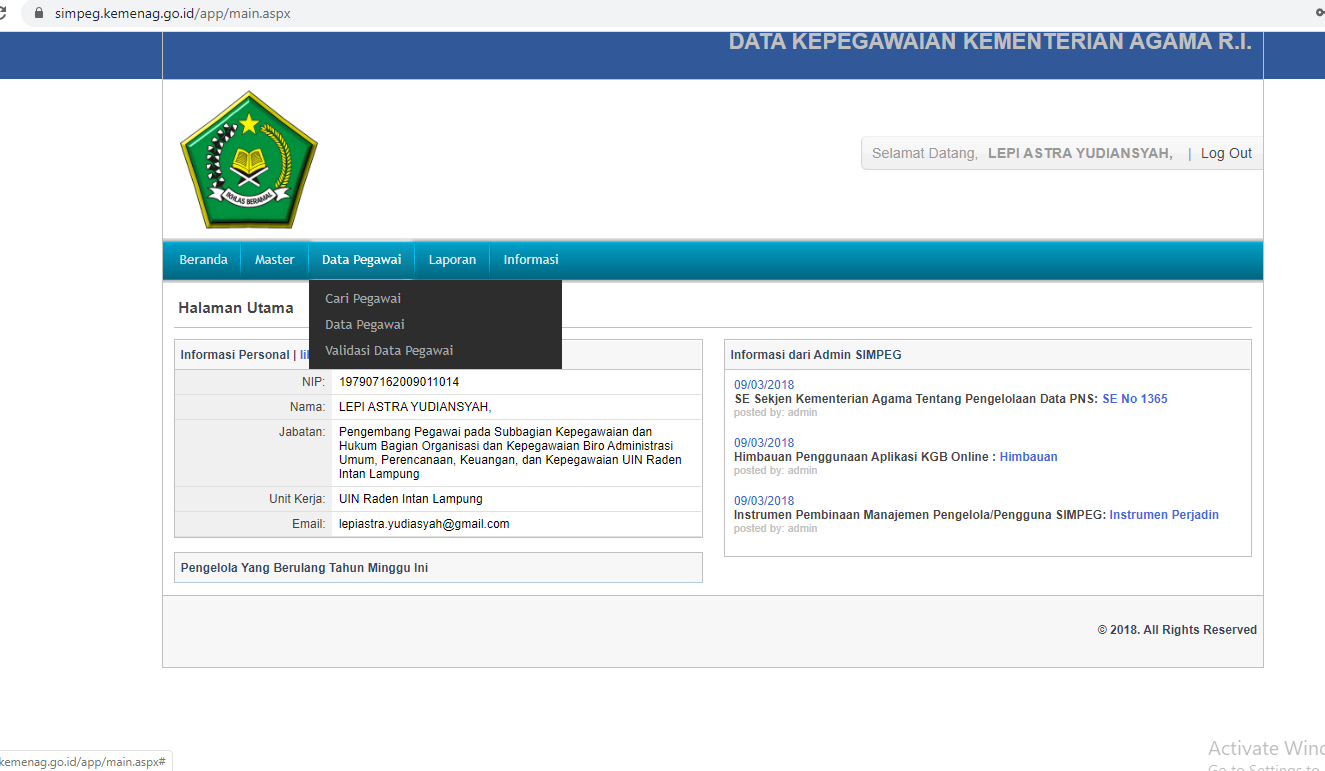 Gambar 2.1. SIMPEG UIN Raden Intan Lampung2.4Control Objective for Information & Related Technology(COBIT)Merupakan sekumpulan dokumentasi bestpractice untuk IT Governance yang dapat membantu auditor, penggunadan manajemen untuk menjembatani antara resiko bisnis, kebutuhan kontrol dan masalah-masalah teknis. COBIT mendukung tata kelola TI dengan menyediakan kerangka kerja untuk mengatur keselarasan TI dengan bisnis. Menurut para Ahli Tanuwijaya dan Sarno (2010),COBIT mendukung tata kelola TI dengan menyediakan kerangka kerja untuk mengatur  keselarasan  TI  dengan  bisnis. Selain  itu  kerangka  kerja  juga  memastikan bahwa  TI  memungkinkan  bisnis,  memaksimalkan  keuntungan,  resiko  TI  dikelola secara  tepat,  dan  sumber  daya  TI  digunakan  secara  bertanggungjawab.Sedangkan  Menurut para Ahli Sasongko (2009), Control  Objecttive  for  Information&Related Technology (COBIT) adalah sekumpulan  dokumentasi best  practice untuk  IT Governance  yang dapat membantu auditor, pengguna (user), dan manajemen,  untuk  menjembatani  gap  antara  resiko bisnis, kebutuhan control dan masalah-masalah teknis IT.COBIT 5 adalah sebuah framework atau kerangka kerja yang memberikan layanan kepada enterprise, baik itu sebuah perusahaan, organisasi, maupun pemerintahan dalam mengelola dan memanajemen aset atau sumber daya IT untuk mencapai tujuan enterprise tersebut.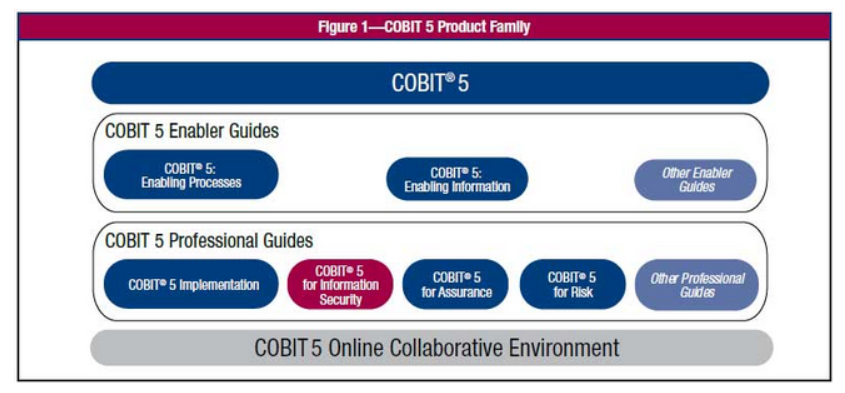 Gambar 2.2 Cobit 5 Framework2.3.1 Tujuan utama pengembangan COBIT 5 for Information Security.Menggambarkan keamanan informasi pada enterprise termasuk:Responsibilities terhadap fungsi IT pada keamanan informasi.Aspek-aspek yang akan meningkatkan efektivitas kepemimpinan dan manajemen keamanan informasi seperti struktur organisasi, aturan-aturan dan kultur.Hubungan dan jaringan keamanan informasi terhadap tujuan enterprise.Memenuhi kebutuhan enterprise untuk:Menjaga risiko keamanan pada Level yang berwenang dan melindungi informasi terhadap orang yang tidak berkepentingan atau tidak berwenang untuk melakukan modifikasi yang dapat mengakibatkan kekacauan.Memastikan layanan dan sistem secara berkelanjutan dapat digunakan oleh internal dan eksternal stakeholders.Mengikuti hukum dan peraturan yang relevan.Sebagai tambahan, pengembangan COBIT 5 for Information Security untuk memberikan fakta bahwa keamanan informasi merupakan salah satu aspek penting dalam operasional sehari-hari pada enterprise.2.3.2 KeunggulanMenggunakan COBIT 5 for Information Security memberikan sejumlah kemampuan yang berhubungan dengan keamanan informasi untuk perusahaan sehingga dapat menghasilkan manfaat perusahaan seperti:Mengurangi kompleksitas dan meningkatkan efektivitas biaya karena integrasi yang lebih baik dan lebih mudah.Meningkatkan kepuasan pengguna.Meningkatkan integrasi keamanan informasi dalam perusahaan.Menginformasikan risiko keputusan dan risk awareness.Meningkatkan pencegahan, deteksi dan pemulihan.Mengurangi insiden (dampak) keamanan informasi.Meningkatkan dukungan untuk inovasi dan daya saing.Meningkatkan pengelolaan biaya yang berhubungan dengan fungsi keamanan informasi.Pemahaman yang lebih baik dari keamanan informasi.2.3.3 Keamanan InformasiISACA mendefinisikan keamanan informasi sebagai:“Ensures that within the enterprise, information is protected against disclosure to unauthorised users (confidentiality), improper modification (integrity) and non-access when required (availability).”Confidentiality berarti menjaga hak akses dan penggunaan wewenang untuk melindungi privacy dan kepemilikan informasi.Integrity berarti menjaga informasi dari modifikasi atau perusakan dan termasuk memastikan bahwa informasi yang ada merupakan informasi asli dan tidak ada penolakan (non-repudiation) jika akan dilakuan pembuktian terhadap sistem.Availability berarti memastikan dalam hal waktu dan kehandalan dalam mengakses dan menggunakan informasi agar selalu tersedia.Meskipun terdapat beberapa definisi yang berbeda, definisi menurut ISACA di atas merupakan definisi dasar dari keamanan informasi yang mengakomodir aspek confidentiality, integrity dan availability (CIA).Konsep CIA sendiri merupakan konsep yang telah diakui secara global.Cobit 5 for Information Security didasari pada prinsip yang terdapat pada kerangka kerja (framework) COBIT 5 yang dapat digambarkan pada Gambar 3.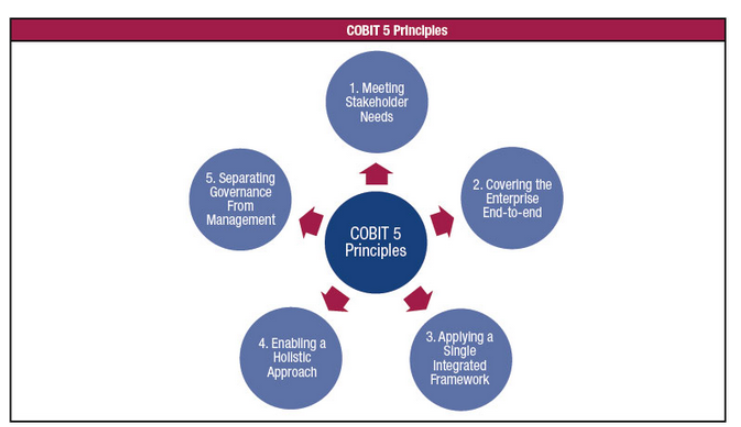 Gambar 2.3. Prinsip COBIT 52.3.4 Prinsip COBIT 5Prinsip 1. Meeting Stakeholder NeedsKeberadaan sebuah perusahaan untuk menciptakan nilai kepada stakeholdernya – termasuk stakeholders untuk keamanan informasi – didasarkan pada pemeliharaan keseimbangan antara realisasi keuntungan dan optimalisasi risiko dan penggunaan sumber daya yang ada. Optimalisasi risiko dianggap paling relevan untuk keamanan informasi. Setiap perusahaan memiliki tujuan yang berbeda-beda sehingga perusahaan tersebut harus mampu menyesuaikan atau melakukan customize COBIT 5 ke konteks perusahaan yang dimiliki.Prinsip 2.Covering the Enterprise End-to-EndCOBIT 5 mengintegrasikan IT enterprise pada organisasi pemerintahan dengan cara:Mengakomodasi seluruh fungsi dan proses yang terdapat pada enterprise. COBIT 5 tidak hanya fokus pada ‘fungsi IT’, namun termasuk pada pemeliharaan informasi dan teknologi terkait sebagai aset layaknya aset-aset yang terdapat pada enterprise.Mengakomodasi seluruh stakeholders, fungsi dan proses yang relevan dengan keamanan informasi.Prinsip 3.Applying a Single, Integrated NetworkCOBIT 5 dapat disesuaikan dengan standar dan framework lain, serta mengizinkan perusahaan untuk menggunakan standar dan framework lain sebagai lingkup manajemen kerangka kerja untuk IT enterprise. COBIT 5 for Information Security membawa pengetahuan dari versi ISACA sebelumnya seperti COBIT, BMIS, Risk IT, Val IT dengan panduan dari standar ISO/IEC 27000 yang merupakan standar ISF untuk keamanan informasi dan U.S. National Institute of Standars and Technology (NIST) SP800-53A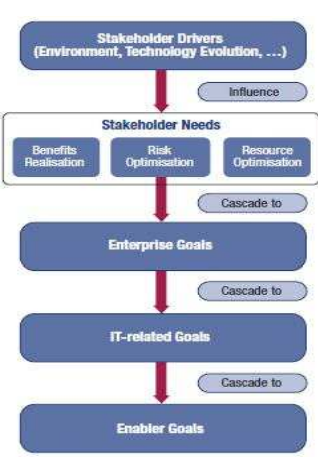 Gambar 2.4.Alur tujuan dalam COBIT 5Prinsip 4.Enabling a Holistic ApproachPemerintahan dan manajemen perusahaan IT yang efektif dan efisien membutuhkan pendekatan secara holistik atau menyeluruh.COBIT 5 mendefinisikan kumpulan pemicu yang disebut enabler untuk mendukung Implementasi pemerintahan yang komprehensif dan manajemen sistem perusahaan IT dan informasi.Enablers adalah faktor individual dan kolektif yang mempengaruhi sesuatu agar dapat berjalan atau bekerja. Kerangka kerja COBIT 5 mendefinisikan 7 enablers yang digunakan pada COBIT 5 yang meliputi:Prinsip, aturan dan kerangka kerja (principles, policies and framework)Proses-proses (Processes)Struktur organisasi (organisational structures)Budaya, etika dan perilaku (culture, ethics and behaviour)Informasi (information)Layanan, infrastruktur dan aplikasi (Service, infrastructure and application)Orang, keahlian dan kompetensi (people, skills and competencies)Dalam prosesnya, model referensi proses dalam COBIT 5 dibagi menjadi 2 area domain proses utama :Tata KelolaMemuat lima proses tata kelola, dimana akan ditentukan praktik-praktik dalam setiap proses Evaluate, Direct, dan Monitor (EDM) ManajemenMemuat empat domain, sejajar dengan area tanggung jawab dari Plan, Build, Run, and Monitor (PBRM), dan menyediakan ruang lingkup TI yang menyeluruh dari ujung ke ujung. Domain ini merupakan evolusi dari domaindan struktur proses dalam COBIT 5, yaitu :Align, Plan, and Organize (APO) Penyelarasan, Perencanaan, dan PengaturanBuild,Acquare, and Implement (BAI) Membangun, Memperoleh, dan MengimplementasikanDeliver, Service and Support (DSS) Mengirimkan, Layanan, dan Dukungan Monitor, Evaluate, and Assess (MEA) Pengawasan, Evaluasi, dan PenilaianAda enam tingkatan kapabilitas yang dapat dicapai oleh masing-masing proses, yaituIncompleteProcess – Proses tidak lengkap. PerformedProcess – Proses dijalankan (satu atribut); Proses yang diimplementasikan berhasil mencapai tujuannya. ManagedProcess – Proses teratur (dua atribut); Proses yang telah dijalankan seperti di atas telah diimplementasikan dalam cara yang lebih teratur (direncanakan, dipantau, dan disesuaikan). EstablishedProcess – Proses tetap (dua atribut); Proses di atas telah diimplementasikan menggunakan proses tertentu yang telah ditetapkan, yang mampu mencapai outcome yang diharapkan. PredictableProcess – Proses yang dapat diprediksi (dua atribut); Proses di atas telah dijalankan dalam batasan yang ditentukan untuk mencapai outcome proses yang diharapkan.COBIT 5 mengelompokkan semua aktivitas bisnis yang terjadi dalam organisasi meliputi 37 proses TI dengan DomainGovernance sebanyak 5 proses dan management sebanyak 32 proses (ISACA, 2012, meliputi:a.  Evaluate, Direct and Monitor (EDM) Proses tatakelola yang berhubungan dengan stakeholder fokus pada manfaat, optimasi resiko, optimasi sumber data, praktek serta kegiatan yang ditujukan untuk melakukan evaluasi langkah-langkah strategis, memberikan arahan dalam pemakaian TI dan memantau penggunaan TI. Domain EDM terdiri dari 5 proses.b. Align, Plan and Organise (APO) Domain ini mencakup strategi dan prakteknya, fokus pada mengdentifikasi cara terbaik TI agar dapat berkontribusi terhadap pencapaian tujuan bisnis. Realisasi visi strategis perlu direncanakan, dikomunikasikan dan dikelola.Domain APO terdiri dari 13 proses. c. Build, Acquire and Implement (BAI) Menyediakan solusi dan dikembangkan menjadi layanan. Untuk mewujudkan strategi TI, solusi TI perlu didentifikasi, dikembangkan serta dImplementasikan dan diintegrasikan kedalam proses bisnis. Perubahan dan pemeliharaan sistem yang telah ada juga dicakup oleh domain ini, untuk memastikan bahwa solusi memenuhi tujuan bisnis.Domain BAI terdiri dari 10 proses. d. Deliver, Service and Support (DSS) Menerima solusi agar dapat digunakan bagi pengguna akhir.Domain ini berkaitan dengan pengiriman/penyampaian yang aktual dan dukungan layanan yang dbutuhkan, meliputi pelayanan, pengelolaan keamanan dan kontuinitas, dukungan layanan bagi pengguna serta manajemen data dan fasilitas operasional.Domain DSS terdiri dari enam proses.e. Monitor, Evaluate and Asses (MEA) Memantau semua proses untuk memastikan langkah-langkah yang diberikan telah dilaksanakan. Semua proses TI perlu dinilai secara berkala dari waktu ke waktu untuk menjaga kualitas dan standar pengendalian. Domain ini membahas manejemen kinerja, pemantauan pengendalian internal, kepatuhan terhadap peraturan dan tata kelola (Nur Sigit Sulistya Hadi, 2013).Domain MEA terdiri dari 3 proses.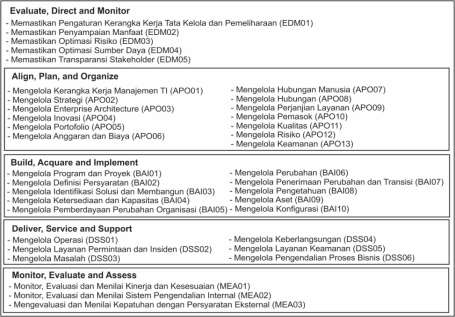 Gambar 2.5 ProcessReference Model COBIT 52.3.5 COBIT ProcessAssessment ModelMenurut ISACA (Process Assessment Model: Using COBIT 5), dalam melakukan penilaian Capability mature model terbagi menjadi enam tingkatan yang dijelaskan sebagai berikut:Level 0 – IncompleteProcessPada tingkatan pertama, proses tidak diterapkan atau gagal dalam mencapai tujuan dari prosesnya. Dan hanya sedikit atau tidak bukti dari setiap pencapaian sistematis atas tujuan dari proses.Level 1 – PerformedProcessPada tingkatan ini proses yang diterapkan mencapai tujuan dari prosesnya. Atribut proses pada tingkatan pertama adalah:PA 1.1 Process PerformanceDalam hal ini dimaksudkan mengenai sudah sejauh mana tujuan dari suatu proses tersebut berhasil dicapai.Level 2 – Managed ProcessPada tingkatan ini proses yang sedang diterapkan mencakupi perencanaan, pengawasan, dan penyesuaian. Serta produk pekerjaannya telah ditetapkan, dikendalikan, dan di pelihara secara tepat. Atribut proses pada tingkatan kedua adalah:PA 2.1 Performance ManagementDalam hal ini dimaksudkan untuk mengukur sudah sejauh mana proses dalam pekerjaan telah di kelola.PA 2.2 Work Product ManagementHal ini berfungsi untuk mengukur sudah sejauh mana hasil pekerjaan yang diperoleh dari proses yang telah dikelola.Level 3 – Established ProcessPada tingkatan ini proses yang sudah dibuat kemudian diterapkan dengan menggunakan proses yang didefinisikan mampu mencapai hasil dari prosesnya. Atribut proses pada tingkatan ketiga adalah:PA 3.1 Process DefinitionHal ini mengukur sudah sejauh mana standar proses diterapkan dalam mendukung pengerjaan dari proses yang telah ditentukan.PA 3.2 Process DeploymentHal ini berfungsi mengukur sudah sejauh mana standar proses dijalankan secara efektif pada proses yang telah dijelaskan untuk mencapai hasil pada proses tersebut.Level 4 – Predictable ProcessPada tingkatan ini proses yang telah didirikan beroperasi pada batasan yang telah ditentukan untuk mencapai hasil dari prosesnya. Atribut proses pada tingkatan keempat adalah:PA 4.1 Process MeasurementHal ini menjelaskan mengenai sudah sejauh mana hasil dari pengukuran digunakan untuk meyakinkan bahwa performa dapat mendukung dalam mencapai tujuan dari proses serta tujuan perusahaanPA 4.2 ProcessControlHal ini menjelaskan mengenai sudah sejauh mana suatu proses dalam pengelolaan kuantitatif dapat memberikan hasil yang stabil, kompeten, dan bisa diukur dalam batasan yang telah ditentukan.Level 5 – Optimising ProcessPada tingkatan ini proses diprediksi terus melakukan peningkatan untuk memenuhi tujuan bisnis saat ini yang relevan dengan tujuan proyek. Atribut proses pada tingkatan kelima adalah:PA 5.1 Process InnovationHal ini menjelaskan pengukuran dari perubahan suatu proses berdasarkan terdapatnya perbedaan pada performa, dan dari investigasi dengan pendekatan inovatif dalam menjelaskan serta menerapkan proses tersebut.PA 5.2 Process OptimisationHal ini menjelaskan mengenai pengukuran atas definisi, manajemen, dan proses pekerjaan agar bisa mendukung pencapaian tujuan proses optimisasi secara efektif.2.3.6 Model Kapabilitas Proses CapabilityLevel yang diukur ada 2 (dua) macam yaitu existing CapabilityLevel dan target CapabilityLevel (ISACA, 2012).a. Existing CapabilityLevelPengukuran existing CapabilityLevel menggunakan metode wawancara terhadap beberapa ahli di instansi UIN Raden Intan Lampung yang berhubungan dengan teknologi informasi, keuangan, sumber daya manusia dengan alat bantu COBIT 5 Self Assessment Template yang merupakan bagian dari COBIT 5 PAM. Terdapat beberapa tingkatan CapabilityLevel pada proses pengukuran ini yaitu :Level 0: Pada Level ini proses tidak diimplementasikan atau gagal mencapai tujuannya, tidak ada atau sedikit sekali bukti yang menyatakan pencapaian tujuan proses.Level 1: Pada Level ini, proses yang dilaksanakan sudah mencapai tujuannya. Level 2: Proses yang sudah dilaksanakan pada Level sebelumnya, pada Level ini pelaksanaan proses sudah dilaksanakan dengan perencanaan, pengawasan dan penyesuaian serta hasil kerjanya sudah ditetapkan,diawasi dan dirawat dengan baik. Level 3: Proses di Level sebelumnya yang sudah diatur dengan baik, pada Level ini proses didefinisikan untuk mencapai hasil prosesnya. Level 4: Proses yang sudah dijalankan sebelumnya, pada Level ini sudah beroperasi dalam batas yang ditentukan untuk mencapai hasil yang diharapkan. Level5:Proses yang sudah dijalankan di Level sebelumnya, pada Level ini ditingkatkan secara terus menerus untuk memenuhi tujuan organisasi saat ini dan yang diproyeksikan di masa mendatangDengan adanya perbedaan Build, Acquire and Implementpotensi ini dapat digunakan oleh UIN Raden Intan Lampung sebagai bahan pertimbangan untuk evaluasi kebijakan manajemen. Apa yang bisa dilakukan perusahaan? Apa yang harus dilakukan perusahaan? Apa yang harus diketahui perusahaan? Apa yang perusahaan ketahui?2.3.7 CMMI sebagai standar ukuran kematanganSejarah CMM ke CMMI CMMIPada awalnya disebut CMM (Capability Maturity Model) sebagai ukuran standar kematangan pengembangan perangkat lunak memiliki sejarah panjang, sebelum diterima secara global. Diawali oleh Walter Shewhart di tahun 1930, yang memulai penelitian tentang perbaikan proses dengan metode kontrol kualitas statistik. Yang kemudian semakin diperluas oleh W. Edwards Deming, Philip Crosby dan Joseph Juran di era 80-an. Watts Humprey, Ron Radice dan lainnya semakin mengembangkan penelitian ini, melalui serangkaian Implementasi di IBM dan SEI.CMM kemudian mulai dikembangkan, hingga akhirnya diakui sebagai salah satu standar ukuran kematangan kapabilitas pengembang perangkat lunak. Apalagi sejak DOD (Departement of Defense) Pemerintah Amerika Serikat, mensyaratkan bahwa setiap pengembang perangkat lunak yang mendapatkan proyek dalam lingkungan DOD, harus memiliki tingkat kematangan CMM Level 3, perkembangan CMM semakin mendunia.Skema CMMI Menurut (CMMI Product Team, 2010) CMMI memiliki Capability Level atau tingkat kemampuan. Capability Level berlaku untuk pencapaian kinerja institusi dan peningkatan proses di area praktik individual. Dalam area praktik tersebut dikonvensikan ke dalam kelompok praktik yang diberi label Level 0 hingga Level 5 yang menyediakan jalur evolusi untuk peningkatan kinerja. Setiap Level dibangun di Level sebelumnya dengan menambahkan fungsi atau kekakuan baru yang menghasilkan peningkatan kemampuan. Capability Level memiliki 6 LevelLevel 0: Tidak lengkap (Incomplete): Pendekatan tidak lengkap untuk memenuhi maksud dari area praktek Level 1: Dilakukan (Performed): Pendekatan awal untuk memenuhi maksud dari area praktik Level 2: Dikelola (Managed): Berlaku praktik Level 1. Praktik yang sederhana, tetapi lengkap yang membahas maksud penuh dari area praktik Level 3: Ditetapkan (Defined): Dibangun pada praktik Level 2. Menggunakan standar organisasi dan menyesuaikan untuk mengatasi karakteristik proyek dan pekerjaan. Berfokus pada pencapaian tujuan proyek dan kinerja organisasi Level 4: Dikelola secara kuantitatif (Quantitatively Managed): Dibangun pada praktik Level 3. Menggunakan teknik kuantitatif statistik dan lainnya untuk memahami variasi kinerja dan mendeteksi, memperbaiki, atau memprediksi area fokus untuk mencapai kualitas dan tujuan kinerja proses Level 5: Mengoptimalkan (Optimizing): Dibangun pada praktik Level 4. Menggunakan teknik kuantitatif statistik dan lainnya untuk mengoptimalkan kinerja dan peningkatan untuk mencapai kualitas dan tujuan kinerja proses Area kunci proses dalam CMMI adalahArea kunci proses dalam CMMI adalah Reqirements Management (REQM), Project Planning (PP), Project Monitoring and Control (PMC), Supplier Agreement Management (SAM), Process and Product Quality Assurance (PPQA), Configuration Management (CM), Measurement and Analysis (MA), Organizational Process Focus (OPF), Organizational Process Defintion (OPD), Organizational Training (OT), Integrated Project Management (IPM), Risk Management (RSKM), Product Integration (PI), Requirements Development (RD), Technical Solution (TS), Validation (VAL), Verification (VER), Decision Analysis dan Resolution (DAR), Quantitative Project Management (QPM), Organizational Process Performance (OPP), Causal Analysis and Resolution (CAR), Organizational Innovation and Deployment (OID). Masing-masing area kunci proses, memiliki tujuan yang harus dicapai.2.4	Penelitian SejenisTerdapat penelitian yang berkaitan dengan Audit Sistem Informasi dengan Framework COBIT yaitu  yang dilakukan oleh Rendra Nasrul Rifai pada tahun 2014, Program Magister IBI Darmajaya, Bandar Lampung, dengan judul Penggunaan Metode Cobit Framework 4.1 dalam Mengaudit Sistem Informasi Akademik (SIAKAD) Pada IAIN Raden Intan Lampung. Pembahasan lebih menekankan pada proses pengelolaan kinerja dan kapasitas sumber daya manusia berkaitan dengan domain DS3, kemudian proses evaluasi keamanan sistem yang berkaitan dengan domain DS5, dan proses evaluasi pelatihan SDM yang berkaitan dengan domain DS7.Pada penelitian yang penulis lakukan ini lebih menitikberatkan kepada domain ME1 yaitu mengaudit dan mengawasi kinerja Sistem Informasi Akademik, kemudian pengukuran proses mengaudit dan mengawasi kinerja Sistem Informasi Akademik pada cobit berkaitan dengan domain ME2 yaitu mengaudit dan mengawasi kinerja kontrol internal dan pengukuran pada proses memastikan pemenuhan kebutuhan pengguna yang sesuai dengan standar pemerintah, dan berkaitan dengan domain DS13 yaitu dukungan Sistem Informasi Akademik terhadap pengelolaan aktivitas perkuliahan dan perhitungan untuk menentukan posisi saat ini dan akan dicari solusi apa yang akan diambil, untuk itu diperlukan alat analisis data yang diperoleh.  Adapun penelitian sejenis yang memakai COBIT dapat dirangkum dalam bentuk tabel berikut,Tabel 2.8 Ringkasan Penelitian Sebelumnya2.5	 Populasi dan Sampel a.	Populasi Populasi merupakan kumpulan individu atau objek penelitian yang memiliki kualitas serta ciri-ciri yang telah ditetapkan. Berdasarkan kualitas dan  ciri - ciri tersebut, populasi dapat dipahami sebagai sekelompok unit analisis atau objek pengamatan yang pada masyarakat memiliki satu persamaan karakteristik.  Berdasarkan definisi diatas, maka populasi dalam penelitian ini adalah dosen dan karyawan UIN Raden Intan Lampung yang berjumlah 567 orang.b.	Sampel Menurut Suharsimi Arikunto (2005) sampel adalah bagian dari populasi yang memiliki sifat - sifat utama dari populasi, dengan demikian dapat dikatakan sampel adalah wakil dari populasi.  Untuk mengambil sampel dilakukan dengan rumus sebagai berikut :Rumus 	:n	=	Jumlah sample yang akan digunakanN	=	Populasi (Banyaknya Pegawai); 1,1% : Persentase KesalahanBAB IIIMETODE PENELITIANAdapun langkah-langkah pelaksanaan audit sistem informasi ini akan mengacu pada contoh yang baik (bestpractice) dengan kerangka kerja COBIT 5 dengan DomainEvaluate, Direct, and Monitoring (EDM);  Align, Plan, and Organise (APO);  Deliver, Service, and, Support (DSS); dan Monitor, Evaluate, and Asses (MEA). Dalam pelaksanaanya, akan digunakan prosedur uji kepatutan di mana auditor akan mengevaluasi keadaan pada saat ini dalam organisasi dengan standar pengelolaan proses Teknologi Informasi yang didefinisikan dalam kerangka kerja COBIT 5.3.1	Perencanaan (Planning)Melakukan studi literatur terhadap dokumen atau arsip yang ada pada bagian Kepegawaian yang berkaitan dengan Data Simpeg UIN Raden Intan Lampung serta strategi, kebijakan-kebijakan yang terkait dengan pengelolaan investasi IT.3.1.1	Tujuan AuditUntuk  menentukanlangkah-langka dalam bidang apa saja yang akan dilakukan audit. Audit sistem informasi pada SIMPEG UIN Raden Intan Lampung ini dilakukan pada Bagian Kepegawaian UIN Raden Intan Lampung dengan fokus pada proses pengelolaan optimasi resiko dan sumber daya, mengaudit mengenai kerangka kerja manajemen, strategi, mengaudit mengnenai pengelolaan operasi, dan pengelolaan masalah pada Sistem Informasi Kepegawaian UIN Raden Intan Lampung. Dalam mengelola proses tersebut Bagian Kepegawaian UIN Raden Intan Lampung menggunakan beberapa aplikasi bantu. Pihak internal IT membangun aplikasi remunerasi guna mendukung aplikasi Simpeg. Sampai saat ini pengImplementasian aplikasi SIMPEG tersebut belum pernah diaudit untuk memastikan pelayanan kepegawaian terealisasi  dengan strategi IT serta solusi IT.3.1.2	Ruang Lingkup Audit Sistem InformasiAdapunDomainEvaluate, Direct, and Monitoring (EDM);  Align, Plan, and Organise (APO);  Deliver, Service, and, Support (DSS); dan Monitor, Evaluate, and Asses (MEA) meliputi identifikasi kebutuhan TI, penguasaan teknologi, dan pengImplementasiannya dalam proses bisnis perusahaan saat ini yang dilakukan peneliti kepada pihak UIN Raden Intan Lampung, sebagai berikut.a. 	Evaluate, Direct, and Monitoring(EDM), pada sub-sub domain:1)	Memastikan optimasi resiko (EDM) 03;2)	Memastikan optimasi sumber daya (EDM) 04.b. 	Align, Plan, and Organisepada sub-sub domain:1)	Mengelola kerangka kerja manajemen TI (APO) 01;2)	Mengelola strategi  (APO) 02;3)	Mengelola anggaran dan biaya (APO) 06;4)	Mengelola hubungan manusia (APO) 07.c. 	Deliver, Service, and, Supportpada sub-sub domain:1)	Mengelola operasi (DSS) 01;2)	Mengelola masalah (DSS) 03.d. 	Monitor, Evaluate, and Asses, pada sub-sub domain:1)	Monitor, evaluasi dan menilai kinerja dan kesesuaian (MEA) 01.3.2 Studi PustakaMetode pengumpulan data dilakukan dengan mengumpulkan beberapa teori, metode atau model pada bagian kepegawaian di bidang sistem informasi yang relevan. Teori metode ataupun tersebut merupakan metode yang banyak digunakan dan menjadi acuan dalam kegiatan akademis, industri maupun praktisi teknologi informasi pada umumnya.Adapun sasaran dari pustaka itu sendiri adalah :1)	Untuk dapat melihat gambaran umum mengenai metode dan kerangka kerja yang digunakan dalam ruang lingkup audit sistem informasi.2)	Membandingkan kerangka kerja yang berjalan, dengan melakukan identifikasi pola serta mencari kesepadanan dalam kerangka kerja tersebut yang dijadikan sebagai alat untuk mengkaji pengelolaan investasi teknologi informasi pada suatu perusahaan.3.2.1 Pemeriksaan Lapangan (Field Work)Penelitian ini bersifat pendekatan survei, adapun instrument analisis yang digunakan dalam penelitian ini adalah dengan prosedur standar COBIT.5 dengan domainEvaluate, Direct, and Monitoring (EDM);  Align, Plan, and Organise (APO);  Deliver, Service, and, Support (DSS); dan Monitor, Evaluate, and Asses (MEA). Data yang dipergunakan dalam penelitian ini adalah data primer dan sekunder yang diperoleh dengan metode kuisioner tentang pelayanan pada bagian Kepegawaian UIN Raden Intan Lampung dan melalui data-data yang telah dipublikasi secara internal dan dapat dijaga keabsahannya. Description of maturity Levelterdiri dari enam Level (0 sampai 5) yang menggambarkan tingkat kehandalan aktivitas pengendalian sistem informasi yang dirangkum oleh ISACA dari konsensus berbagai pendapat ahli dan praktek terbaik  di bidang teknologi informasi yang bersifat generik dan telah dijadikan sebagai standar internasional. Adapun jumlah populasi sebanyak 567 orang dan berdasarkan rumus pada pengambilan sampel didapati responden berjumlah79 orang, pengukuran dilakukan terhadap fakta-fakta kematangan pengendalian proses yang terjadi di dalam organisasi dengan mneggunakan kuesioner yang dirancang melalui COBIT Management Guidelines. Description of maturity Level dapat digambarkan sebagai sekelompok pernyataan yang terstruktur di mana masing-masing deskripsi berisi pernyataan yang dapat bernilai sesuai atau tidak sesuai, dan sebagian sesua atau sebagian tidak sesuai. Data yang diperoleh melalui kuisioner, yaitu dengan cara membagikan kuisioner kepada setiap sub bagian kerja yang tergolong manajemen. Adapun jumlah personil manajemen yang tersebar sejumlah 28 orang. Selain itu kuisioner yang disebarkan kepada user sejumlah 51 responden sehingga secara keseluruhan didapat total responden 79orang. Kategori responden secara lengkap ditunjukkan pada Tabel 3.2.Tabel 3.2.Kategori RespondenSelain penyebaran kuesioner juga dilakukan wawancara dengan pihak terkait untuk mendapatkan data yang akan diproses untuk nantinya akan dihitung menggunakan rumusan maturityLevel.3.2.2 Teknik Pengolahan DataTeknik pengolahan data yang digunakan adalah dengan menggunakan framework COBIT 5, yaitu dengan menghitung nilai kapabilitas dari hasil kuesioner. Skala  likert  yang  digunakan  dalam  penelitian  ini  adalah  sebagaiberikut:27Tabel 3.1 Skala LikertHasil dari kuesioner kemudian dilakukan perhitungan dalam bentukindeks menggunakan rumus berikut.∑ JawabanIndeks = ∑ Pertanyaan KuesionerSelain menggunakan pengolahan dengan menggunakan framework COBIT 5, proses pengolahan data dilakukan dengan tahapan-tahapan sebagai berikut:a.	Organizing yaitu proses pengolahan data dengan cara memilah dan mengelompokkan data yang telah diperoleh sesuai dengan rumusan masalah. Teknik ini digunakan peneliti untuk menyusun data yang di dapat dari PT. Tangguh Abadi Bersama agar dapat menjawab pertanyaan yang ada pada rumusan masalah.b.	Editing yaitu menyeleksi kembali data-data yang telah dipilah untukdiketahui    kesesuaian,    keselarasan,    keaslian,    kejelasan,    sertarelevansinya dengan permasalahan. Teknik ini digunakan peneliti untuk menyeleksi kembali data-data agar diketahui keakuratannya sehingga peneliti tidak meragukan data-data yang telah diseleksi dan dapat digunakan sebagai sumber data dalam penelitian.c.	Analyzing yaitu menganalisis lanjutan data-data hasil dari editing dan organizing yang sesuai dengan teori dan dalil-dalil yang berkaitan dengan objek tersebut sehingga dapat di hasilkan suatu kesimpulan.6.    Teknik analisis dataTeknik analisis data yang digunakan dalam penelitian ini adalah dengan menggunakan  framework  COBIT 5, yaitu dari hasil pengolahan data kemudian  ditentukan  CapabilityLevel  dari  dari  masing-masing sub domain sesuai dengan framework COBIT 5. Indeks nilai kapabilitas yang akan digunakan adalah seperti berikut ini:32Tabel 3.2 Indeks Nilai KapabilitasBAB IVHASIL DAN PEMBAHASANPada bab ini membahas hasil analisa yang diperoleh dari penyebaran kuesioner, pelaksanaan evaluasi penerapan teknologi informasi pada Sistem Informasi Kepegwaian pada UIN Raden Intan Lampung, yaitu memastikan optimasi resiko, memastikan optimasi sumber daya, mengelola kerangka kerja manajemen TI, mengelola strategi, mengelola anggaran dan biaya, mengelola hubungan manusia, mengelola operasi, mengelola masalah  dan  memonitor,  mengevaluasi serta menilai kinerja dan kesesuaian dari Sistem Informasi Kepegawaian pada UIN Raden Intan Lampung.4.1	Hasil4.1.1	Hasil Evaluasi pada Kategori Manajemen1.	Hasil Evaluasi pada Domain Evaluate, Direct, and Monitoring (EDM)Proses evaluasi pada domainEvaluate, Direct, and monitoring fokus pada manfaat, optimasi resiko, optimasi sumber data, praktek serta kegiatan yang ditujukan untuk melakukan evaluasi langkah-langkah strategis, memberikan arahan dalam pemakaian TI dan memantau penggunaan TI.  Adapun hasil evaluasi pada domain Evaluate, Direct, and Monitoring (EDM), yang dilakukan pada Sistem Informasi Kepegawaian di UIN Raden Intan Lampung dibagi menjadi beberapa sub-sub domain dengan nilai indeks kapabilitas yang dapat dilihat pada tabel berikut.Secara umum teknologi informasi saat ini dapat dilihat dari hasil perhitungan indeks kapabilitas yang selengkapnya dapat dilihat pada tabel 4.1 kategori manajemen.a)	Memastikan optimasi resiko (EDM) 03Tabel 4.1 Nilai Kapabilitas Sub Domain EDM 03 Kategori ManajemenGambar 4.1 Nilai Kapabilitas EDM 03 Kategori ManajemenBerdasarkan tabel 4.1 di atas bahwa indeks kapabilitas terbesar berada pada nilai 2,667 yang artinya bahwakemampuan manajemen dalam hal memprediksi optimasi resiko IT secara optimal telah dijalankan dengan baikdan telah diimplementasikan dalam cara yang lebih teratur yaitu telah direncanakan, dipantau, dan disesuaikan, sehingga resiko-resiko di dalam menjalankan kinerja Teknologi Informasi yang akan timbul dapat dikontrol dan diminalisir.b)	Memastikan optimasi sumber daya (EDM) 04Tabel 4.2 Nilai Kapabilitas Sub Domain EDM 04 Kategori ManajemenGambar 4.2 Nilai Kapabilitas EDM 04 Kategori ManajemenBerdasarkan tabel 4.2 di atas bahwa indeks kapabilitas terbesar berada pada nilai 2,5 yang artinya bahwa kemampuan manajemen dalam hal optimasi sumber daya telah dikelola dan dijalankan dengan baikdan telah diimplementasikan dalam cara yang lebih teratur yaitu telah direncanakan, dipantau, dan disesuaikan, sehingga sumber daya yang menjalankan Sistem Informasi Kepegawaian dapat lebih dikontrol dan disesuaikan dengan tugas masing-masing.2.	Hasil Evaluasi pada  domainAlign, Plan, and Organize (APO)Proses evaluasi pada domainAlign, Plan, and Organizemencakup strategi dan prakteknya, fokus pada mengdentifikasi cara terbaik teknologi informasi agar dapat berkontribusi terhadap pencapaian tujuan bisnis.  Adapun hasil evaluasi pada domainAlign, Plan, and Organize, yang dilakukan pada Sistem Informasi Kepegawaian di UIN Raden Intan Lampung dibagi menjadi beberapa sub-sub domain dengan nilai indeks kapabilitas selengkapnya dapat dilihat pada tabel 4.3 kategori manajemen.a)	Mengelola kerangka kerja manajemen TI (APO) 01;Tabel 4.3 Nilai Kapabilitas Sub Domain APO 01 Kategori ManajemenGambar 4,3 Nilai Kapabilitas APO 01 kategori manajemenBerdasarkan tabel 4.3 di atas bahwa indeks kapabilitas terbesar berada pada nilai 1,567 yang artinya bahwa kemampuan manajemen dalam hal mengelola kerangka kerja, mengukur kerangka kinerja, perbaikan dan kepatuhan dan target kualitas telahdiimplementasikandan berhasil mencapai tujuannya, namun dalam hal ini tujuan yang dicapai belum bisa secara keseluruhan, hanya di dalam proses kerangka kerja manajemen saja.b)	Mengelola strategi  (APO) 02Tabel 4.4 Nilai Kapabilitas Sub DomainAPO 02 Kategori ManajemenGambar 4.4 Nilai Kapabilitas APO 02 Kategori ManajemenBerdasarkan tabel 4.4 di atas bahwa indeks kapabilitas terbesar berada pada nilai 1,367 yang artinya bahwa kemampuan manajemen dalam mengelola strategi dalam pengelolaan Sistem Informasi Kepegawaian telah telahdiimplementasikandan berhasil mencapai tujuannya.c)	Mengelola anggaran dan biaya (APO) 06;Tabel 4.5 Nilai Kapabilitas Sub Domain APO 06 Kategori ManajemenGambar 4.5 Nilai Kapabilitas APO 06 Kategori ManajemenBerdasarkan tabel 4.5 di atas bahwa indeks kapabilitas terbesar berada pada nilai 1,967 yang artinya bahwa pengelolaan anggaran dan biaya dalam pengelolaan Sistem Informasi Kepegawaian telah telahdiimplementasikan dan berhasil mencapai tujuannya.5)	Mengelola hubungan manusia (APO) 07.Tabel 4.6 Nilai Kapabilitas Sub Domain APO 07 Kategori ManajemenGambar 4.6 Nilai Kapabilitas APO 07 Kategori ManajemenBerdasarkan tabel 4.6 di atas bahwa indeks kapabilitas terbesar berada pada nilai 1,667 yang artinya bahwa kemampuan manajemen di pengelolaan hubungan manusia dalam terutama mengadakan mentoring SDM untuk Sistem Informasi Kepegawaian telah diimplementasikan dan berhasil mencapai tujuannya, ini dikarenakan Sistem Informasi Kepegawaian masih terus harus disempurnakan sehingga lebih bersifat friendly baik dari segi fitur fitur maupun tingkat efisiensi pengguna. 3.	HasilEvaluasi pada domainDeliver, Service, and, Support(DSS) Tujuan dari proses evaluasi pada domainDeliver, Service, and, Support(DSS)agar dapat digunakan bagi pengguna akhir. Domain ini berkaitan dengan pengiriman/penyampaian yang aktual dan dukungan layanan yang dbutuhkan, meliputi pelayanan, pengelolaan keamanan dan kontuinitas, dukungan layanan bagi pengguna serta manajemen data dan fasilitas operasional.  Adapun hasil evaluasi pada domainDeliver, Service, and, Support(DSS), yang dilakukan pada Sistem Informasi Kepegawaian di UIN Raden Intan Lampung dibagi menjadi beberapa sub-sub domain dengan nilai indeks kapabilitas selengkapnya dapat dilihat pada tabel 4.7 kategori manajemena)	Mengelola Operasi (DSS) 01;Tabel 4.7 Nilai Kapabilitas Sub DomainDSS 01 Kategori ManajemenGambar 4.7 Nilai Kapabilitas DSS 01 Kategori ManajemenBerdasarkan tabel 4.7 di atas bahwa indeks kapabilitas terbesar berada pada nilai 3,333 yang artinya kapabilitas manajemen dalam hal rencana strategis telah diterapkan dengan menggunakan proses yang telah didefinisikandan sudah ditetapkan sesuai dengan standar-standar operasi.b)	Mengelola masalah (DSS) 03.Tabel 4.8 Nilai Kapabilitas Sub DomainDSS 03 Kategori ManajemenBerdasarkan tabel 4.8 di atas bahwa indeks kapabilitas terbesar berada pada nilai 3,333 yang artinya bahwa pengelolaan masalah proses teknologi informasi yangdilakukan adalahmengimplementasikanproses teknologi informasi yangsudah ditetapkan sesuai dengan standar-standar operasi.Gambar 4.8 Nilai Kapabilitas DSS 03 Kategori Manajemen4.	HasilEvaluasi pada domainMonitor, Evaluate, and Asses (MEA) Proses evaluasi pada domainMonitor, Evaluate, and Assesmemantau semua proses untuk memastikan langkah-langkah yang diberikan telah dilaksanakan. Semua proses TI perlu dinilai secara berkala dari waktu ke waktu untuk menjaga kualitas dan standar pengendalian. Domain ini membahas manejemen kinerja, pemantauan pengendalian internal, kepatuhan terhadap peraturan dan tata kelola.Adapun hasil evaluasi pada domainMonitor, Evaluate, and Asses, yang dilakukan pada Sistem Informasi Kepegawaian di UIN Raden Intan Lampung dibagi menjadi beberapa sub-sub domain dengan nilai indeks kapabilitas selengkapnya dapat dilihat pada tabel 4.9 kategori manajemen.a)	 Monitor, evaluasi dan menilai kinerja dan kesesuaian (MEA) 01.;Tabel 4.9 Nilai Kapabilitas Sub Domain MEA 01 Kategori ManajemenGambar 4.9 Nilai Kapabilitas MEA 01 Kategori ManajemenBerdasarkan tabel 4.9 di atas bahwa indeks kapabilitas terbesar berada pada nilai 3,333 yang artinya bahwa kapabilitas manajemen dalam hal proses monitor, evaluasi dan menilai kinerja dan kesesuaianteknologi informasi yangdilakukan adalah mengimplementasikanproses teknologi informasi yangsudah ditetapkan sesuai dengan standar-standar operasi.4.1.2	Hasil Evaluasi pada Kategori User1.	Hasil Evaluasi pada DomainEvaluate, Direct, and Monitoring (EDM)Proses evaluasi pada domainEvaluate, Direct, and monitoring fokus pada manfaat, optimasi resiko, optimasi sumber data, praktek serta kegiatan yang ditujukan untuk melakukan evaluasi langkah-langkah strategis, memberikan arahan dalam pemakaian TI dan memantau penggunaan TI.  Adapun hasil evaluasi pada domainEvaluate, Direct, and Monitoring (EDM), yang dilakukan pada Sistem Informasi Kepegawaian di UIN Raden Intan Lampung dibagi menjadi beberapa sub-sub domain dengan nilai indeks kapabilitas yang dapat dilihat pada tabel berikut.Secara umum teknologi informasi saat ini dapat dilihat dari hasil perhitungan indeks kapabilitas yang selengkapnya dapat dilihat pada tabel 4.10 kategori user.a)	Memastikan optimasi resiko (EDM) 03Tabel 4.10 Nilai Kapabilitas Sub Domain EDM 03 Kategori UserGambar 4.9 Nilai Kapabilitas EDM 03 Kategori UserBerdasarkan tabel 4.10 di atas bahwa indeks kapabilitas terbesar berada pada nilai 4,7 yang artinya bahwa kemampuan userpadaproses Sistem informasi kepegawaian yang sudah dijalankan agar lebih ditingkatkan secara terus menerus untuk memenuhi tujuan organisasi saat ini dan yang diproyeksikan di masa mendatang.b)	Memastikan optimasi sumber daya (EDM) 04Tabel 4.11 Nilai Kapabilitas Sub Domain EDM 04 Kategori UserGambar 4.10 Nilai Kapabilitas EDM 04 Kategori UserBerdasarkan tabel 4.11 di atas bahwa indeks kapabilitas terbesar berada pada nilai 5artinya bahwa kemampuanuserdalam hal sumber daya pada Sistem Informasi Kepegawaian yang sudah dijalankan agar lebih ditingkatkan secara terus menerus untuk memenuhi tujuan organisasi saat ini dan yang diproyeksikan di masa mendatang.2.	Hasil Evaluasi pada  domainAlign, Plan, and Organize (APO)Proses evaluasi pada domainAlign, Plan, and Organizemencakup strategi dan prakteknya, fokus pada mengdentifikasi cara terbaik teknologi informasi agar dapat berkontribusi terhadap pencapaian tujuan bisnis.  Adapun hasil evaluasi pada domainAlign, Plan, and Organize, yang dilakukan pada Sistem Informasi Kepegawaian di UIN Raden Intan Lampung dibagi menjadi beberapa sub-sub domain dengan nilai indeks kapabilitas selengkapnya dapat dilihat pada tabel 4.12 kategori user.a)	Mengelola kerangka kerja manajemen TI (APO) 01;Tabel 4.12 Nilai Kapabilitas Sub Domain APO 01 Kategori userGambar 4.11 Nilai Kapabilitas APO 01 Kategori UserBerdasarkan tabel 4.12 di atas bahwa indeks kapabilitas terbesar berada pada nilai 3,667 yang artinya bahwa kapabilitas userpadaproses Sistem Informasi Kepegawaian telahdiimplementasikandan berhasil mencapai tujuannya, namun dalam hal ini tujuan yang dicapai belum bisa secara keseluruhan, hanya di dalam proses kerangka kerja manajemen saja.b)	Mengelola strategi  (APO) 02Tabel 4.13 Nilai Kapabilitas Sub Domain APO 02 Kategori userGambar 4.12 Nilai Kapabilitas APO 02 Kategori UserBerdasarkan tabel 4.12 di atas bahwa indeks kapabilitas terbesar berada pada nilai 3 yang artinya bahwa strategi dalam pengelolaan Sistem Informasi Kepegawaian telah telahdiimplementasikandan berhasil mencapai tujuannya.c)	Mengelola anggaran dan biaya (APO) 06;Tabel 4.13 Nilai Kapabilitas Sub Domain APO 06 Kategori userGambar 4.13 Nilai Kapabilitas APO 06 Kategori UserBerdasarkan tabel 4.13 di atas bahwa indeks kapabilitas terbesar berada pada nilai 2,567 yang artinya bahwa pengelolaan anggaran dan biaya dalam pengelolaan Sistem Informasi Kepegawaian telah telahdiimplementasikan dan berhasil mencapai tujuannya.5)	Mengelola hubungan manusia (APO) 07.Tabel 4.14 Nilai Kapabilitas Sub Domain APO 07 Kategori userGambar 4.14 Nilai Kapabilitas APO 07 Kategori UserBerdasarkan tabel 4.17 di atas bahwa indeks kapabilitas terbesar berada pada nilai 3,4 yang artinya bahwa usertelah mampu dalam pengelolaan hubungan manusia dalam Sistem Informasi Kepegawaian telah diimplementasikan dan berhasil mencapai tujuannya, ini dikarenakan Sistem Informasi Kepegawaian masih terus harus disempurnakan sehingga lebih bersifat friendly baik dari segi fitur fitur maupun tingkat efisiensi pengguna. 3.	HasilEvaluasi pada domainDeliver, Service, and, Support(DSS) Tujuan dari proses evaluasi pada domainDeliver, Service, and, Support(DSS)agar dapat digunakan bagi pengguna akhir. Domain ini berkaitan dengan pengiriman/penyampaian yang aktual dan dukungan layanan yang dbutuhkan, meliputi pelayanan, pengelolaan keamanan dan kontuinitas, dukungan layanan bagi pengguna serta manajemen data dan fasilitas operasional.  Adapun hasil evaluasi pada domainDeliver, Service, and, Support(DSS), yang dilakukan pada Sistem Informasi Kepegawaian di UIN Raden Intan Lampung dibagi menjadi beberapa sub-sub domain dengan nilai indeks kapabilitas selengkapnya dapat dilihat pada tabel 4.18 kategori user.a)	Mengelola Operasi (DSS) 01;Tabel 4.18 Nilai Kapabilitas Sub Domain DSS 01 Kategori UserGambar 4.15 Nilai Kapabilitas DSS 01 Kategori UserBerdasarkan tabel 4.18 di atas bahwa indeks kapabilitas terbesar berada pada nilai 4,1yang artinya bahwa kemampuan userpada proses teknologi informasi yangdilakukan adalahmengimplementasikanproses teknologi informasi yangsudah ditetapkan sesuai dengan standar-standar operasi.b)	Mengelola masalah (DSS) 03.Tabel 4.19 Nilai Kapabilitas Sub Domain DSS 03 Kategori userGambar 4.16 Nilai Kapabilitas DSS 03 Kategori UserBerdasarkan tabel 4.19 di atas bahwa indeks kapabilitas terbesar berada pada nilai 4,6 yang artinya bahwa kapabilitas userdalam pengelolaan masalah proses teknologi informasi yangdilakukan adalahmengimplementasikanproses teknologi informasi yangsudah ditetapkan sesuai dengan standar-standar operasi.4.	HasilEvaluasi pada domainMonitor, Evaluate, and Asses (MEA) Proses evaluasi pada domainMonitor, Evaluate, and Assesmemantau semua proses untuk memastikan langkah-langkah yang diberikan telah dilaksanakan. Semua proses TI perlu dinilai secara berkala dari waktu ke waktu untuk menjaga kualitas dan standar pengendalian. Domain ini membahas manejemen kinerja, pemantauan pengendalian internal, kepatuhan terhadap peraturan dan tata kelola.Adapun hasil evaluasi pada domainMonitor, Evaluate, and Asses, yang dilakukan pada Sistem Informasi Kepegawaian di UIN Raden Intan Lampung dibagi menjadi beberapa sub-sub domain dengan nilai indeks kapabilitas selengkapnya dapat dilihat pada tabel 4.20 kategori user.a)	 Monitor, evaluasi dan menilai kinerja dan kesesuaian (MEA) 01.;Tabel 4.20 Nilai Kapabilitas Sub Domain MEA 01 Kategori userGambar 4.17 Nilai Kapabilitas MEA 01 Kategori UserBerdasarkan tabel 4.20 di atas bahwa indeks kapabilitas terbesar berada pada nilai 4,366 yang artinya bahwa kemampuan userdalamproses monitor, evaluasi dan menilai kinerja dan kesesuaian teknologi informasi yangdilakukan adalah mengimplementasikanproses teknologi informasi yangsudah ditetapkan sesuai dengan standar-standar operasi.4.2	Analisa Kesenjangan (Gap)Acuan dalam proses penerapan teknologi informasi pada UIN Raden Intan Lampung yang diberikan oleh pelayanan dengan menggunakan kerangka kerja COBIT 5 adalah capabilities index. Berikut ini gap proses penerapan teknologi informasi pada UIN Raden Intan Lampung yang digambarkan dalam tabel 4.21 berikut:Perhitungan rata-rata indeksmasing-maing sub domain didapat melalui hasil perhitungan rata-rata indeks jawaban soal dibagi jumlah soal (action).Tabel 4.21 Gap proses penerapan teknologi informasi pada UIN Raden Intan Lampung Dari hasil perhitungan gap responden manajemen pada tabel 4.21 dapat dijelaskan bahwa indeks kapabilitas yang terendah adalah pada domain DSS 01berada pada proses pengelolaan strategi data pada Sistem Informasi Kepegawaian yang berada pada nilai 1,125, dalam arti strategi pengelolaan data masih belum lengkap, dan perlu adanya penambahan-penambahan strategi dalam hal pengelolaan data agar pengelolaan data pada Sistem Informasi Kepegawaian menjadi akurat baik dari sisi sumber daya manusia maupun dari sisi system informasinya. Kemudian gap indeks kapabilitas yang tertinggi yaitu pada domain EDM berada pada proses EDM 04 yang berada pada nilai 2,45, yaitu bahwa kemampuan manajemen dan dalam halproses monitor, evaluasi dan menilai optimasi sumber daya kinerja dan kesesuaian teknologi informasi yangdilakukan adalah mengimplementasikan proses teknologi informasi yangsudah ditetapkan sesuai dengan standar-standar operasi. Hasil perhitungan gap kapabilitas di dalam responden kategori manajemen maupun user pada proses penerapan teknologi informasi pada UIN Raden Intan Lampung dapat digambarkan 4.18 dalam grafik line berikut :Gambar 4.18 Hasil perhitungan gapIndeks Kapabilitas 4.2.1	Rekomendasi GapDari grafik pada gambar 4.18 dapat dijelaskan bahwa gap yang tertinggi yaitu berada pada sub domain EDM 04 yaitu kemampuan manajemen dalam hal proses monitor, evaluasi dan menilai optimasi sumber daya kinerja dan kesesuaian teknologi informasi yang dilakukan adalah mengimplementasikan proses teknologi informasi yangsudah ditetapkan sesuai dengan standar-standar operasi. Adapun rekomendasi berdasarkan gap tersebut adalah sebagai berikut :1.	Pengelolaan keterampilan dan pengetahuan mempercepat waktu penyelesaian pekerjaan harus ditingkatkan, dengan meningkatkanya keterampilan dan pengetahuan maka kualitas dan kinerja SDM pun akan meningkat.2.	Manajemen harus lebih memotivasi user agar user terpacu dan menghasilkan pekerjaan yang baik.3.	Fasilitas kerja yang tersedia harus lebih ditingkatkan.4.	Evaluasi dan motivasi dilakukan setiap 1 (satu) minggu.5.	Fasilitas kerja yang tersedia harus ditingkatkan hingga 95% agar teknologi sistem informasi tetap update.Setelah rekomendasi yang diberikan diharapkan dapat terwujud hasil-hasil sebagai berikut :1.	Kinerja dan kapasitas SDM dapat memenuhi kebutuhan userhingga mencapai 95%.2.	Meminimalisasikan kesalahan hingga 0% dalam pembuatan pelaporan.3.	Tidak ada lagi kendala dalam penggunaan sistem informasi.4.	Ketepatan waktu pelayanan yang dibutuhkan.4.3 Implikasi Manajemen (Rekomendasi)4.3.1Implikasi Manajemen pada EDM 01Berdasarkan hasil perhitungan indeks kapabilitas responden kategori manajemen maupun kategori user, yang berada pada domain EDM 01 menggunakan Framework COBIT, rata-rata mempunyai nilai indeks tingkat kematangan 1,85, berada pada Level 1 pada tingkatan ini proses yang diterapkan mencapai tujuan dari prosesnya dan dalam hal ini dimaksudkan mengenai sudah sejauh mana tujuan dari suatu proses tersebut berhasil dicapai.Proses monitoring evaluasi kinerja TI telah mengacu pada prosedur yang baik, tertulis secara jelas dan didokumentasikan, penilaian performa/kinerja telah diadakan dengan jelas, tertulis dan didokumentasikan.Kepuasan pengguna sudah baik. Pelaporan manajemen telah mengacu pada prosedur yang baik, tertulis secara jelas dan didokumentasikan.4.3.2	Implikasi Manajemen pada EDM 04Berdasarkan hasil perhitungan indeks kapabilitas responden kategori manajemen maupun kategori user, yang berada pada domain EDM 04 menggunakan Framework COBIT, rata-rata mempunyai nilai indeks kapabilitas 2, berada pada Level 2. Pada tingkatan ini proses yang sedang diterapkan mencakupi perencanaan, pengawasan, dan penyesuaian. Serta produk pekerjaannya telah ditetapkan, dikendalikan, dan di pelihara secara tepat.Dalam hal ini dimaksudkan untuk mengukur sudah sejauh mana proses dalam pekerjaan telah di kelola.Hal ini berfungsi untuk mengukur sudah sejauh mana hasil pekerjaan yang diperoleh dari proses yang telah dikelola. Pemantauan pengendalian internal telah menerapkan tata kelola TI yang baik dan telah dipahami dan diterima, kemudian telah mengacu pada prosedur yang baku, dan diharapkan pemantauan pengendalian internal semakin dikelola dengan baik, dari segi waktu operasi pengendalian internal dan dapat dimonitor serta dianalisa tingkat kepatuhannya terhadap prosedur yang telah ditetapkan demi terciptanya keamanan sistem yang lebih baik lagi.4.3.3 Implikasi Manajemen pada APO 01Berdasarkan hasil perhitungan indeks kapabilitas responden kategori manajemen maupun kategori user, yang beradapada domain APO 01 menggunakan Framework COBIT, rata-rata mempunyai nilai indeks kapabilitas 1,5, berada pada Level 1 pada tingkatan ini proses yang diterapkan mencapai tujuan dari prosesnya dan dalam hal ini dimaksudkan mengenai sudah sejauh mana tujuan dari suatu proses tersebut berhasil dicapai.Dari hasil evaluasi responden kategori manajemen maupun kategori user, pendefinisian dan pengelolaan tingkat layanan diharapkan dikelola dengan baik, ukuran kinerja aktifitas TI dapat dinyatakan dalam bentuk kwalitatif dan dapat dimonitor serta dianalisa tingkat kepatuhannya terhadap prosedur yang telah ditetapkan, kemudian didefenisikan toleransi terhadap efisiensi dan efektifitas  hasil pelaksanaan aktifitas, dan juga pembagian tugas/tanggung jawab didefenisikan secara jelas (pemilik/pelaksana aktifitas ditetapkan), tertulis, terdokumentasi dan dimonitor, serta semua stakeholders yang terlibat (pengelola dan user ) menyadari  resiko, arti penting  penerapan tata kelola TI dengan baik dan benar.4.3.4 Implikasi Manajemen pada APO 02Berdasarkan hasil perhitungan indeks kapabilitas responden kategori manajemen maupun kategori user, yang beradapada domain APO 02 menggunakan Framework COBIT, rata-rata mempunyai nilai indeks kapabilitas 1,36, berada pada Level 1 pada tingkatan ini proses yang diterapkan mencapai tujuan dari prosesnya dan dalam hal ini dimaksudkan mengenai sudah sejauh mana tujuan dari suatu proses tersebut berhasil dicapai.Dari hasil evaluasi responden kategori manajemen maupun kategori user, pendefinisian dan pengelolaan kinerja dan kapasitas SDM diharapkan dikelola dengan baik, ukuran kinerja dan kapasitas SDM dapat dinyatakan dalam bentuk kwalitatif dan dapat dimonitor serta dianalisa tingkat kepatuhannya terhadap prosedur yang telah ditetapkan, kemudian didefenisikan toleransi terhadap efisiensi dan efektifitas  hasil pelaksanaan aktifitas, dan juga pembagian tugas/tanggung jawab didefenisikan secara jelas (pemilik/pelaksana aktifitas ditetapkan), tertulis, terdokumentasi dan dimonitor, serta semua stakeholders yang terlibat (pengelola dan user ) menyadari  resiko, arti penting  penerapan tata kelola TI dengan baik dan benar.4.3.5 Implikasi Manajemen pada APO 06Berdasarkan hasil perhitungan indeks kapabilitas responden kategori manajemen maupun kategori user, yang beradapada domain APO 06 menggunakan Framework COBIT, rata-rata mempunyai nilai indeks kapabilitas 1,62, berada pada Level 1 pada tingkatan ini proses yang diterapkan mencapai tujuan dari prosesnya dan dalam hal ini dimaksudkan mengenai sudah sejauh mana tujuan dari suatu proses tersebut berhasil dicapai.Sistem informasi Kepegawaian telah menerapkan tata kelola TI yang baik dan telah dipahami dan diterima, kemudian telah mengacu pada prosedur yang baku, dan diharapkan keamanan sistem informasi Kepegawaian semakin dikelola dengan baik, dari segi ukuran kinerja aktifitas dan dapat dimonitor serta dianalisa tingkat kepatuhannya terhadap prosedur yang telah ditetapkan demi terciptanya keamanan sistem yang lebih baik lagi.4.3.6	Implikasi Manajemen pada APO 07Berdasarkan hasil perhitungan indeks kapabilitas responden kategori manajemen maupun kategori user, yang beradapada domain APO 07 menggunakan Framework COBIT, rata-rata mempunyai nilai indeks kapabilitas 1,55, berada pada Level 1 pada tingkatan ini proses yang diterapkan mencapai tujuan dari prosesnya dan dalam hal ini dimaksudkan mengenai sudah sejauh mana tujuan dari suatu proses tersebut berhasil dicapai.Instruksi dan prosedur operasional,jadwal pekerjaan, dan pengawasan infrastruktur IT telah diadakan pembagian tugas dan tanggungjawab, kemudian alat keluaran dan dokumen serta pemeliharaa hardware dan pencegahannya telah didefinisikan secara jelas (pemilik/pengguna telah ditetapkan), tertulis dan terdokumentasikan dengan baik menerapkan tata kelola TI yang baik dan telah dipahami dan diterima, kemudian telah mengacu pada prosedur yang baku, dan diharapkan semua stakeholders yang terlibat (pengelola dan user) menyadari resiko, arti penting tata kelola TI  dengan baik dan benar.4.3.7Implikasi Manajemen pada DS1Berdasarkan hasil perhitungan indeks kapabilitas responden kategori manajemen maupun kategori user, yang beradapada domain DS 1 menggunakan Framework COBIT, rata-rata mempunyai nilai tingkat kematangan 2,26, berada pada Level2 (Defined Process), dengan kriteria kedewasaan : “Pentingnya menerapkan tata kelola yang baik, dipahami dalam hal mendefinisikan dan mengelola tingkat layanan”.Dari hasil evaluasi responden kategori manajemen maupun kategori user, pendefinisian dan pengelolaan tingkat layanan diharapkan dikelola dengan baik, ukuran kinerja aktifitas TI dapat dinyatakan dalam bentuk kwalitatif dan dapat dimonitor serta dianalisa tingkat kepatuhannya terhadap prosedur yang telah ditetapkan, kemudian didefenisikan toleransi terhadap efisiensi dan efektifitas  hasil pelaksanaan aktifitas, dan juga pembagian tugas/tanggung jawab didefenisikan secara jelas (pemilik/pelaksana aktifitas ditetapkan), tertulis, terdokumentasi dan dimonitor, serta semua stakeholders yang terlibat (pengelola dan user ) menyadari  resiko, arti penting  penerapan tata kelola TI dengan baik dan benar.4.3.8Implikasi Manajemen pada DS3Berdasarkan hasil perhitungan indeks kapabilitas responden kategori manajemen maupun kategori user, yang beradapada domain DS 3 menggunakan Framework COBIT, rata-rata mempunyai nilai tingkat kematangan 2,6, berada pada Level 2 (Defined Process), dengan kriteria kedewasaan : “Pembagian tugas dilakukan dengan jelas,tertulis dan didokumentasikan”.ari expected maturity berdasarkan hasil evaluasi responden kategori manajemen maupun kategori user, pendefinisian dan pengelolaan kinerja dan kapasitas SDM diharapkan dikelola dengan baik, ukuran kinerja dan kapasitas SDM dapat dinyatakan dalam bentuk kwalitatif dan dapat dimonitor serta dianalisa tingkat kepatuhannya terhadap prosedur yang telah ditetapkan, kemudian didefenisikan toleransi terhadap efisiensi dan efektifitas  hasil pelaksanaan aktifitas, dan juga pembagian tugas/tanggung jawab didefenisikan secara jelas (pemilik/pelaksana aktifitas ditetapkan), tertulis, terdokumentasi dan dimonitor, serta semua stakeholders yang terlibat (pengelola dan user ) menyadari  resiko, arti penting  penerapan tata kelola TI dengan baik dan benar4.3.9Implikasi Manajemen pada MEA 01Berdasarkan hasil perhitungan indeks kapabilitas responden kategori manajemen maupun kategori user, yang beradapada domain MEA 01 menggunakan Framework COBIT, rata-rata mempunyai nilai tingkat kematangan 2,3, berada pada Level 2 (Defined Process), dengan kriteria kedewasaan : “aktifitas TI dilaksankaan mengacu pada prosedur yang baku, tertulis secara jelas dan didokumentasikan”.Berdasarkan hasil evaluasi responden kategori manajemen maupun kategori user, pada DomainMEA 01 sistem informasi Kepegawaian telah menerapkan tata kelola TI yang baik dan telah dipahami dan diterima, kemudian telah mengacu pada prosedur yang baku, dan diharapkan keamanan sistem informasi Kepegawaian semakin dikelola dengan baik, dari segi ukuran kinerja aktifitas dan dapat dimonitor serta dianalisa tingkat kepatuhannya terhadap prosedur yang telah ditetapkan demi terciptanya keamanan sistem yang lebih baik lagi.BAB VSIMPULAN DAN SARAN5.1	SimpulanBerdasarkan hasil penelitian diperoleh simpulan, bahwa kondisi penggunaan Sistem Informasi Kepegawaian pada Universitas Islam Negeri Raden Intan Lampung yang berjalan saat ini, yaitu memastikan optimasi resiko, memastikan optimasi sumber daya, mengelola kerangka kerja manajemen TI, mengelola strategi, mengelola anggaran dan biaya, mengelola hubungan manusia, mengelola operasi, mengelola masalah  dan  memonitor,  mengevaluasi serta menilai kinerja dan kesesuaian dari Sistem Informasi Kepegawaian pada UIN Raden Intan Lampung terhadap pengelolaan aktivitas di UIN Raden Intan Lampungsecara umum berada pada tingkat kematangan Managed Process, yaitu terdapat bukti bahwa institusi telah menjalankan system informasi kepegawaian dan mengimplementasikannya dalam cara yang lebih teratur (direncanakan, dipantau, dan disesuaikan). Secara umum pendekatan kepada pengelolaan proses telah terorganisasi secara baik.Tingkat indeks kapabilitas yang dihasilkan dapat disimpulkan bahwa rata-ratanilai Level indeks kapabilitas berada pada Level2, Managed Process, proses sistem informasi kepegawaian yang sedang diterapkan mencakupi perencanaan, pengawasan, dan penyesuaian. Serta produk pekerjaannya telah ditetapkan, dikendalikan, dan di pelihara secara tepat. 5.2	SaranHasil penelitian ini diharapkan dapat dijadikan salah satu referensi dalam sistem informasi TI secara lebih komprehensif. Penulis menyarankan kepada  UIN Raden Intan Lampung untuk melakukan perbaikan berikut ini :1.	UIN Raden Intan Lampung harus melakukan analisa yang lebih mendalam mengenai penerapan teknologi informasi dengan mengacu kepada frameworkCOBIT 5.2.	UIN Raden Intan Lampung harus melakukan perbaikan berdasarkan skala prioritas kepentingan tertinggi yang dapat mengganggu jalannya program evaluasi penerapan teknologi informasi untuk menghindari kerugian besar apabila terjadi gangguan yang diakibatkan oleh kualitas pengawasankinerja TI.3.	UIN Raden Intan Lampung harus menentukan target waktu kepada manajemen maupun staff dalam melakukan perbaikan kinerja.DAFTAR PUSTAKA Agoan, Tedi S, dkk. “Analisa Tingkat Kematangan Teknologi Informasi Pada DinasKomunikasi dan Informatika Kota Manado Menggunakan Framework COBIT 5DomainEvaluate, Deirect, Monitor (EDM) dan Delliver, Service, and Support (DSS)”.(E-Journal Teknik Informatika Vol. 10 No. 1—Universitas Sam Ratulangi, 2017).Agoes, Sukrisno. Audit Laporan Keuangan Usaha Kecil dan Menengah. Yogyakarta: Andi Offset, 2016.Ardana, I Cenik, dan Hendro Lukman. Sistem Informasi Akuntansi. Jakarta: Mitra Wacana Media, 2016.Bayangkara, IBK.  Audit Manajemen: Prosedur dan Implementasi Edisi 2. Jakarta: Salemba Empat, 2015.Elshaddai, Sri Bina dan Johanes Fernandes Adry, “Audit Sistem Informasi Inventory Menggunakan Kerangka Kerja COBIT 5 di PT Everlight” (Jurnal Ikraith- Informatika Vol. 2 No. 1—Universitas Bunda Mulia, 2018).Firmansyah, Devie. “Pengukuran Kapabilitas Pengelolaan Sistem Informasi Sub DomainDeliver, Service, Support 01 Menggunakan Framework COBIT 5 Studi Kasus: Politeknik Komputer Niaga LPKIA Bandung”. (Jurnal—STMIK &PKN LPKIA, 2015).Fitrawansyah.Fraud & Auditing. Jakarta: Mitra Wacana Media, 2014.Frederica, Diana dan Sajuli Andreas. Accurate V5 pada Perusahaan Dagang dan Jasa.Yogyakarta: ANDI, 2017.Gondodiyoto, Sanyoto. Audit Sistem Informasi + Pendekatan COBIT. Jakarta: Mitra Wacana Media, 2007.Hutahaean, Jeperson. Konsep Sistem Informasi. Yogyakarta: Deepublish, 2014. ISACA. COBIT 5: Enabling Processes. Rolling Medows: ISACA, 2012.ISACA.COBIT 5 Self-assessment Guide: Using COBIT 5. Rolling Medows: ISACA, 2012.Junaidi dan Nurdiono. Kualitas Audit: Opini Going Concern, Yogyakarta: Andi Offset,2016.Mahmudi, Ali. Sistem Informasi Akuntansi Perusahaan. Jakarta: Gramedia Widiasarana Indonesia, 2005.Maniah dan Dini Hamidin.Analisis dan Perancangan Sistem Informasi. Yogyakarta: Deepublish, 2017.Martani, Dwi, Dkk. Akuntansi Keuangan Menengah Berbasis PSAK Edisi 2 Buku1. Jakarta: Salemba Empat, 2016.Mulyadi. Sistem Akuntansi Edisi 4. Jakarta: Salemba Empat, 2016.Narbuko, Chalid dan Abu Achmadi. Metodologi Penelitian. Jakarta: Bumi Aksara, 1997. Noor, Julliansyah. Metodologi Penelitian. Jakarta: Kencana, 2012.Oktarina,  Tri.  “Tata  Kelola  Teknologi  Informasi  dengan  COBIT  5”.  (Jurnal Informanika Vol. 3 No. 2—Bina Darma, 2017).NoNama PenelitiJudulRuang Lingkup Proses1SugiriProgram Magister Sistem Informasi Akuntansi Universitas Gunadarma, Jakarta, 2010Evaluasi Peran Sistem Informasi Manajemen Koperasi  Jasa Keuangan Syariah BMT Makmur Mandiri dengan menggunakan Model Maturity Level pada kerangka kerja COBIT pada DomainPlan and Organise, Universitas Gunadarma, 2010.Studi Kasus Sistem Informasi Akademik pada Koperasi Jasa Keuangan Syariah BMT Makmur Mandiri Metodologi yang digunakan COBITKerangka kerja yang digunakan sebagai acuan adalah COBIT-ISACA dengan menggunakan Plan and Organise.Penyelenggaraan Audit dilakukan dengan menggunakan tahapan yang pada IT Assruance Guide.Pada Domain DS01, DS10 dan DS122Romi AskuInformation Research Group, Teknik Informatika, Sekolah Teknik Elektro dan Informasika – ITBRancangan Tatakelola Teknologi Informasi untuk Pabrik Pupuk DS02, PO01NoNama PenelitiJudulRuang Lingkup Proses3Nina Ruliana Program Magister Sistem Informasi, Universitas Mercubuana Evaluasi Peran Sstem Informasi Manajemen PT Mandala Finance dengan menggunakan model Maturity Level pada Kerangka Kreja COBIT dan DomainPlan and OrganisePO01, PO02, PO03, PO04, PO05, PO06, PO07, PO08, PO09, dan PO104Fauzi Robby (STMIK Bandung ) Tatakelola berdasakan framework COBIT (Studi Kasus pada Direktorat Metrologi) PO01. A12, A13 dan DS26Rendra Nasrul Rifai Program Magister IBI Darmajaya, Bandar Lampung, 2014Penggunaan Metode Cobit Framework 4.1 Dalam Mengaudit Sistem Informasi Akademik (Siakad) Pada IAIN Raden Intan LampungDS3, DS5, DS7NoKategori RespondenKategori Responden1Manajemen, sebanyak 28 responden yang disebar pada manajemen puncak UIN Raden Intan LampungRektor UIN Raden Intan LampungWakil Rektor Bidang Adminitrasi Umum, Perencanaan Keuangan dan KepegawaianDekan Fakultas Tarbiyah dan KeguruanWakil Dekan Bidang Adminitrasi Umum, Perencanaan Keuangan dan KepegawaianDekan Fakultas Syari’ahWakil Dekan Bidang Adminitrasi Umum, Perencanaan Keuangan dan KepegawaianFakultas Syari’ahDekan Fakultas Ushuluddin dan Studi AgamaWakil Dekan Bidang Adminitrasi Umum, Perencanaan Keuangan dan Kepegawaian Ushuluddin dan Studi AgamaDekan Fakultas Dakwah dan Ilmu Komunikasi Wakil Dekan Bidang Adminitrasi Umum, Perencanaan Keuangan dan KepegawaianFakultas Dakwah dan Ilmu KomunikasiDekan Fakultas Ekonomi dan Bisnis IslamWakil Dekan Bidang Adminitrasi Umum, Perencanaan Keuangan dan KepegawaianFakultas Ekonomi dan Bisnis IslamDekan Fakultas AdabWakil Dekan Bidang Adminitrasi Umum, Perencanaan Keuangan dan KepegawaianFakultas AdabKetua LPMKetua LP2MDirektur Pascasarjana UIN Raden Intan LampungKepala Biro Administrasi Umum Perencanaan Keuangan dan Kepegawaian Kepala PTIPDKabag KepegawaianKasubag Kepegawaian dan HukumKasubag Adm Umum dan Kepegawaian Fakultas Tarbiyah dan dan KeguruanKasubag Adm Umum dan Kepegawaian Fakultas SyariahKasubag Adm Umum dan Kepegawaian Fakultas Ushuluddin dan Studi AgamaKasubag Adm Umum dan Kepegawaian Fakultas Dakwah dan Ilmu KomunikasiKasubag Adm Umum dan Kepegawaian Fakultas Ekonomi dan Bisnis IslamKasubag Adm Umum dan Kepegawaian Fakultas AdabKasubbag Umum Pascasarjana.2User, sebanyak 51 responden yang disebar di 9 bagian pada staf dan karyawan UIN Raden Intan LampungStaf/JFU subag Kepegawaian dan HukumStaf/JFU subag Adm Umum dan Kepegawaian Fakultas Tarbiyah dan dan KeguruanStaf/JFU subag Adm Umum dan Kepegawaian Fakultas SyariahStaf/JFU subag Adm Umum dan Kepegawaian Fakultas Ushuluddin dan Studi AgamaStaf/JFU subag Adm Umum dan Kepegawaian Fakultas Dakwah dan Ilmu KomunikasiStaf/JFU subag Adm Umum dan Kepegawaian Fakultas Ekonomi dan Bisnis IslamStaf/JFU subag Adm Umum dan Kepegawaian Fakultas AdabStaf/JFU pada PTIPDStaf/JFU Subag Umum Pacsarjana.NoSkalaLikertNilai1.SangatSetuju42.Setuju33.TidakSetuju24.SangatTidakSetuju1IndeksNilaiKapabilitasArti0IncompleteProcessProses initidakdiimplementasikan1PerformedProcessProses yangdiimplementasikan2Managed ProcessProsesyangdilakukan adalah mengimplementasikanprosesdengan caradirencanakan, dipantau, dan disesuaikan.3Established ProcessProses yangdilakukan adalahmengimplementasikanprosesyangsudah ditetapkan.4Predictable ProcessProses yang mapan sekarangdioperasikan dalambatas yangditetapkan.5Optimizing ProcessProses yang mapan sekarangdioperasikan dalambatas yangditetapkanDomain∑ (Responden)∑ (Soal)∑ (Jawaban)∑ (Jawaban)∑ (Jawaban)∑ (Jawaban)Domain∑ (Responden)∑ (Soal)1234EDM.0328387330Indeks2,6672,43310Domain∑ (Responden)∑ (Soal)∑ (Jawaban)∑ (Jawaban)∑ (Jawaban)∑ (Jawaban)Domain∑ (Responden)∑ (Soal)1234EDM.0428367530Indeks22,510Domain∑ (Responden)∑ (Soal)∑ (Jawaban)∑ (Jawaban)∑ (Jawaban)∑ (Jawaban)Domain∑ (Responden)∑ (Soal)1234APO. 01283314733Indeks1,0331,56711Domain∑ (Responden)∑ (Soal)∑ (Jawaban)∑ (Jawaban)∑ (Jawaban)∑ (Jawaban)Domain∑ (Responden)∑ (Soal)1234APO. 022832141193Indeks0,71,3670,63331Domain∑ (Responden)∑ (Soal)∑ (Jawaban)∑ (Jawaban)∑ (Jawaban)∑ (Jawaban)Domain∑ (Responden)∑ (Soal)1234APO. 06283591852Indeks1,9670,61,66670,667Domain∑ (Responden)∑ (Soal)∑ (Jawaban)∑ (Jawaban)∑ (Jawaban)∑ (Jawaban)Domain∑ (Responden)∑ (Soal)1234APO. 07283443550Indeks1,4671,1671,66670Domain∑ (Responden)∑ (Soal)∑ (Jawaban)∑ (Jawaban)∑ (Jawaban)∑ (Jawaban)Domain∑ (Responden)∑ (Soal)1234DSS.01283106491Indeks3,3332,13330,333Domain∑ (Responden)∑ (Soal)∑ (Jawaban)∑ (Jawaban)∑ (Jawaban)∑ (Jawaban)Domain∑ (Responden)∑ (Soal)1234DSS.03283106662Indeks3,3332,220,667Domain∑ (Responden)∑ (Soal)∑ (Jawaban)∑ (Jawaban)∑ (Jawaban)∑ (Jawaban)Domain∑ (Responden)∑ (Soal)1234MEA.01283107112Indeks3,3332,3670,33330,667Domain∑ (Responden)∑ (Soal)∑ (Jawaban)∑ (Jawaban)∑ (Jawaban)∑ (Jawaban)Domain∑ (Responden)∑ (Soal)1234EDM.03513914130Indeks34,710Domain∑ (Responden)∑ (Soal)∑ (Jawaban)∑ (Jawaban)∑ (Jawaban)∑ (Jawaban)Domain∑ (Responden)∑ (Soal)1234EDM.045131513530Indeks54,510Domain∑ (Responden)∑ (Soal)∑ (Jawaban)∑ (Jawaban)∑ (Jawaban)∑ (Jawaban)Domain∑ (Responden)∑ (Soal)1234APO. 015133511035Indeks1,1673,666711,667Domain∑ (Responden)∑ (Soal)∑ (Jawaban)∑ (Jawaban)∑ (Jawaban)∑ (Jawaban)Domain∑ (Responden)∑ (Soal)1234APO. 025133390237Indeks1,130,76672,333Domain∑ (Responden)∑ (Soal)∑ (Jawaban)∑ (Jawaban)∑ (Jawaban)∑ (Jawaban)Domain∑ (Responden)∑ (Soal)1234APO. 06513667782Indeks2,22,56672,16670,667Domain∑ (Responden)∑ (Soal)∑ (Jawaban)∑ (Jawaban)∑ (Jawaban)∑ (Jawaban)Domain∑ (Responden)∑ (Soal)1234APO. 075134110291Indeks1,3673,430,333Domain∑ (Responden)∑ (Soal)∑ (Jawaban)∑ (Jawaban)∑ (Jawaban)∑ (Jawaban)Domain∑ (Responden)∑ (Soal)1234DSS.0151316123122Indeks0,5334,140,667Domain∑ (Responden)∑ (Soal)∑ (Jawaban)∑ (Jawaban)∑ (Jawaban)∑ (Jawaban)Domain∑ (Responden)∑ (Soal)1234DSS.035131412685Indeks4,6674,22,66671,667Domain∑ (Responden)∑ (Soal)∑ (Jawaban)∑ (Jawaban)∑ (Jawaban)∑ (Jawaban)Domain∑ (Responden)∑ (Soal)1234MEA.015131513134Indeks54,366711,333DomainSub DomainRata-Rata Indeks ManajemenRata-Rata Indeks UserKesenjangan (Gap)EDMEDM 031,5253,3751,850EDM 041,3753,8252,450APOAPO 011,153,0751,925APO 020,92532,075APO 061,2253,3252,100APO 071,0753,2252,150DSSDSS 012,23,3251,125DSS 032,053,31,250MEAMEA 011,6752,9251,250